АДМИНИСТРАЦИЯ   ОХОТИНСКОГО СЕЛЬСКОГО  ПОСЕЛЕНИЯПОСТАНОВЛЕНИЕ от  24.11.2021 г.                                                                                       №  211Об утверждении программы«Комплексного развития систем коммунальной инфраструктурыОхотинского сельского поселения»     В соответствии с Федеральными законами от 06.10.2003 № 131-ФЗ «Об общих принципах организации местного самоуправления в Российской Федерации», с целью улучшения состояния коммунальной инфраструктуры сельского поселения и повышения качества предоставления коммунальных услуг населению АДМИНИСТРАЦИЯ ПОСТАНОВЛЯЕТ:   1. Утвердить программу «Комплексного развития систем коммунальной инфраструктуры Охотинского сельского поселения на период 2021-2031 г.г.  2. Обнародовать настоящее постановление и разместить на официальном сайте администрации Охотинского сельского поселения в информационно – телекоммуникационной сети «Интернет».  3. Постановление вступает в силу с момента его официального опубликования (обнародования).  4. Контроль за исполнением настоящего постановления оставляю за собой.Глава Охотинского сельского поселения:                                 М.Е.БорошневаПрограммакомплексного развитиясистем коммунальной инфраструктурыОхотинского сельского поселенияна период с 2021 г. до 2031 г.2021 годВВЕДЕНИЕПрограмма комплексного развития систем коммунальной инфраструктуры (далее - Программа) муниципального образования Охотинского сельского поселения  разработана в соответствии с Федеральным законом от 06 октября 2003 года №131 «Об общих принципах организации местного самоуправления в Российской Федерации», Градостроительным кодексом Российской Федерации, Федеральным законом от 30 декабря 2004 года №210-ФЗ "Об основах регулирования тарифов организаций коммунального комплекса", Федеральным законом от 27 июля 2010 года № 190 "О теплоснабжении" и Приказом Министерства регионального развития Российской Федерации от 06 мая 2011 года № 204 «О разработке программ комплексного развития систем коммунальной инфраструктуры муниципальных образований».Программа определяет основные направления развития систем коммунальной инфраструктуры Охотинского сельского поселения, в том числе, систем теплоснабжения, водоснабжения, водоотведения и очистки сточных вод, электроснабжения, газоснабжения в соответствии с потребностями промышленного, жилищного строительства, в целях повышения качества услуг и улучшения экологического состояния сельского поселения. Основу Программы составляет система программных мероприятий по различным направлениям развития коммунальной инфраструктуры сельского поселения. Данная Программа ориентирована на устойчивое развитие Охотинского сельского поселения  и в полной мере соответствует государственной политике реформирования коммунального комплекса Российской Федерации.1. ПРОГРАММНЫЙ ДОКУМЕНТ1.1. Паспорт программы1.2. Характеристика существующего состояния коммунальной инфраструктуры1.2.1. Краткий анализ системы теплоснабжения Охотинского сельского поселения 1.2.1.1. Институциональная структура (организации, работающие в данной сфере, действующая договорная система и система расчетов за поставляемые ресурсы);На территории Охотинского сельского поселения системы, централизованного теплоснабжение не созданы. Отопление потребителей осуществляется от индивидуальных источников тепловой энергии. В качестве печного топлива используется уголь или дрова.1.2.1.2. Характеристика системы теплоснабженияНа территории Охотинского сельского поселения системы, централизованного теплоснабжение не созданы.  Для теплоснабжения потребителей, в том числе жилого фонда, объектов социально-культурного и бытового назначения, общественных и административных зданий, используются индивидуальные источники тепловой энергии.1.2.1.3. Баланс мощности и подключённой нагрузкиБаланс тепловой мощности источников составить не представляется возможным, за отсутствием источников централизованного теплоснабжения.1.2.1.4. Доля поставки ресурса по приборам учетаИспользуется тепловая энергия индивидуальных источников теплоснабжения, в этих условиях установка приборов учета не возможна.1.2.1.5. Зоны действия источников теплоснабженияК зоне действия индивидуальных источников теплоснабжения относится вся территория Охотинского сельского поселения.1.2.1.6. Резервы и дефициты по зонам действия источников теплоснабжения и по сельскому поселению в целомРезервы и дефициты индивидуальных источников теплоснабжения определены быть не могут.1.2.1.6. Надежность работы системыФедеральный закон № 190 "О теплоснабжении" вводит следующие понятия: - надежность теплоснабжения - характеристика состояния системы теплоснабжения, при котором обеспечиваются качество и безопасность теплоснабжения;Для источников индивидуального теплоснабжения показатель надежность не может быть применен.1.2.1.7. Качество поставляемого ресурса Федеральный закон № 190 "О теплоснабжении" вводит следующие понятия: - качество теплоснабжения - совокупность установленных нормативными правовыми актами Российской Федерации и (или) договором теплоснабжения характеристик теплоснабжения, в том числе термодинамических параметров теплоносителя;Для источников индивидуального теплоснабжения показатель качества не может быть применен.1.2.1.8. Воздействие на окружающую средуИндивидуальные источники тепловой энергии Охотинского сельского поселения используют в качестве печного топлива природный газ, уголь и дрова. Продукты сгорания, образующиеся в процессе производства тепловой энергии, выбрасываются в атмосферу, нанося тем самым незначительный вред окружающей среде. 1.2.1.9. Тарифы, плата (тариф) за подключение (присоединение), структура себестоимости производства и транспорта тепловой энергииТарифы на тепловую энергию источников индивидуального теплоснабжения установлены быть не могут. Затраты (тарифы) в сфере теплоснабжения могут быть определены для печного топлива, используемого источниками индивидуального теплоснабжения. Тарифы на природный газ и электроэнергию приведены в соответствующих разделах Программы.1.2.1.6. Технические и технологические проблемы в системе теплоснабженияТехнические и технологические проблемы в системе теплоснабжения Охотинского сельского поселения не выявлены.1.2.2. Краткий анализ системы водоснабжения Охотинского сельского поселения 1.2.2.1. Институциональная структура (организации, работающие в данной сфере, действующая договорная система и система расчетов за поставляемые ресурсы);На территории Охотинского сельского поселения действуют системы централизованного водоснабжения, созданные в трех различных населенных пунктах. Ресурсоснабжающей организацией для Охотинского сельского поселения в сфере водоснабжения является Государственное предприятие Ярославской области «Северный водоканал». Все объекты и сети систем централизованного водоснабжения, расположенные на территории Охотинского сельского поселения, находятся в собственности  ГП ЯО «Северный водоканал».Эксплуатация водопроводных сетей систем централизованного водоснабжения осуществляется в соответствии с требованиями «Правил технической эксплуатации систем и сооружений коммунального водоснабжения и канализации».1.2.2.2. Характеристика системы водоснабженияНа территории Охотинского сельского поселения системы централизованного водоснабжения созданы в трех населенных пунктах:- село Охотино;- поселок Юхоть;- деревня Костюрино;Водоснабжение Охотинского сельского поселения осуществляется от скважин, расположенных на территории населенных пунктов. Необходимый напор в системе водоснабжения создается погружным насосом, установленным в скважине. Вода от  водозаборной скважины подается в водопроводную сеть населенного пункта. Вода предназначена для удовлетворения питьевых и хозяйственно-бытовых нужд населения и противопожарных нужд.В остальных населенных пунктах Охотинского сельского поселения системы централизованного водоснабжения не созданы. Для удовлетворения питьевых и хозяйственно-бытовых нужд население пользуется индивидуальными или общественными водозаборными сооружениями (колодцы, скважины).1.2.2.3. Общий водный баланс подачи и реализации водыОбщий водный баланс подъема и реализации воды приведен в таблице 1.2.1. Анализ данных, приведенных в таблице 1.3.3.  позволяет сделать следующий вывод:- потери воды при транспортировке незначительные и составляют 9% от всего объема отпущенной воды. 1.2.2.4. Доля поставки ресурса по приборам учетаВодозаборные узлы (скважины) не оборудованы приборами учета.В соответствии с 261 ФЗ «Об энергосбережении и энергоэффективности» индивидуальные приборы учёта должны быть установлены у всех потребителей. В селе Охотино к системе централизованного водоснабжения подключены 40 домов/квартир, из них не оборудованы приборами учета - 8. ФАП села Охотино оборудован прибором учета воды.В деревне Костюрино к системе централизованного водоснабжения подключены 27 домов/квартир, из них не оборудованы приборами учета - 17. ФАП деревни Костюрино оборудован прибором учета воды.Основной категорией, у которых необходима установка приборов учёта, является жилой фонд (население).1.2.2.5. Зоны действия централизованного водоснабженияНа территории Охотинского сельского поселения системы централизованного водоснабжения созданы в трех населенных пунктах.Поселок Юхоть. Централизованное водоснабжение присутствует в здании МБУ КЦСОН «1-е отделение временного пребывания граждан пожилого возраста и инвалидов»Село Охотино. Централизованное водоснабжение существует на части села, застроенном двухквартирными зданиями блокированной застройки.Деревня Костюрино. Централизованное водоснабжение существует на части деревни, застроенной многоквартирными жилыми домами.1.2.2.6. Резервы и дефициты по зонам действия источников водоснабжения и по сельскому поселению в целомПроизводительность существующих водозаборных узлов позволяет обеспечить водоснабжение существующих водопотребителей со значительным резервом. Анализ резервов и дефицитов производственных мощностей приведен в таблице 1.2.2.* в соответствии с п. 5.2 СП 31.13330.2012 «Водоснабжение. Наружные сети и сооружения. Актуализированная редакция СНиП 2.04.02-84»;** согласно актов обследования водозабора подземных вод;*** в актах технического обследования объектов информация отсутствует, производительность взята исходя из марки насоса1.2.2.7. Надежность работы системы водоснабженияНадежность системы водоснабжения характеризуется:- безотказностью - сохранением непрерывного состояния работоспособности в определенных условиях водообеспечения потребителей;- ремонтопригодностью - приспособленностью системы водоснабжения к предупреждению, обнаружению и устранению неисправностей и отказов;- долговечностью - продолжительностью сохранения состояния работоспособности с возможными перерывами на ремонт;Система водоснабжения Охотинского сельского поселения создана в 60-70 годы прошлого века, имеет в своем составе элементы в значительной степени износа. Водопроводные сети также значительно изношены, что отрицательно сказывается на надежности водоснабжения.1.2.2.8. Качество поставляемого ресурсаПодземные источники водоснабжения на территории Охотинского сельского поселения обладают водой, не соответствующей нормативам, установленным в СанПиН 2.1.4.1074-01 «Питьевая вода. Гигиенические требования к качеству воды централизованных систем питьевого водоснабжения. Контроль качества. Гигиенические требования к обеспечению безопасности систем горячего водоснабжения».Такие источники водоснабжения должны быть оборудованы водоочистными и водоподготовительными сооружениями. Существующие системы водоснабжения не оборудованы очистными сооружениями и обеззараживающими установками, что отрицательно сказывается на качестве водоснабжения.1.2.2.9. Воздействие на окружающую средуВодозаборные сооружения (скважины) должны быть оборудованы санитарно-защитными зонами, соответствующими требованиям СНиП 2.04.02.-84*, что позволяет избежать негативного воздействия на экологию. Санитарно-защитные зоны источников водоснабжения представляет собой территорию вокруг источника водоснабжения и должны быть установлены для всех водозаборов. Соблюдение режима водопотребления в части соблюдения санитарно-защитных зон позволяет исключить возможность заражения источника. И соответственно, загрязнение, возникающее в зоне водозабора, способно оказать негативное воздействие на химический и бактериологический состав воды.1.2.1.9. Тарифы, плата (тариф) за подключение (присоединение), структура себестоимости производства и транспорта тепловой энергииДоступность услуг централизованного водоснабжения для потребителей определяется регулированием цен (тарифов) в сфере водоснабжения. Экономически обоснованные цены (тарифы) на холодную воду устанавливаются департаментом ЖКХ, энергетики и регулирования тарифов Ярославской области на основе данных предоставляемых ресурсоснабжающей организацией - гарантирующим поставщиком.Для государственного предприятия Ярославской области «Северный водоканал» (подразделение «Мышкин») в границах городского поселения Мышкин и Мышкинского муниципального района на 2019 - 2021 годы для расчетов с потребителями установлены тарифы, приведенные в таблице 1.2.3.При расчетах с населением, проживающим в жилищном фонде всех форм собственности, в границах городского поселения Мышкин и  Мышкинского муниципального района, а также при расчетах с исполнителями коммунальных услуг, приобретающих услуги для передачи населению, установлены тарифы, приведенные в таблице 1.2.4.1.2.1.10. Технические и технологические проблемы в системе водоснабженияОсновными техническими и технологическими проблемами в системе водоснабжения Охотинского сельского поселения являются:- износ водопроводных сетей - износ водопроводных сетей составляет до 95%, что создает предпосылки для возникновения аварий, возникновения сверхнормативных потерь воды при транспортировке;- отсутствие 100% учёта поднятой и потребленной воды не позволяет определить фактический объем потребляемой воды и потери воды при транспортировке;- в связи с большим износом сетей имеется вторичное загрязнение питьевой воды, ухудшение органолептических свойств, вызванное отложениями на внутренних поверхностях водопроводных труб;- отсутствие водоочистных сооружений поднятой воды – поднятая вода в ряде случаев не соответствует требованиям, установленным в СанПиН 2.1.4.1074-01 «Питьевая вода. Гигиенические требования к качеству воды централизованных систем питьевого водоснабжения. Контроль качества. Гигиенические требования к обеспечению безопасности систем горячего водоснабжения».1.2.3. Краткий анализ системы водоотведения Охотинского сельского поселения 1.2.3.1. Институциональная структура (организации, работающие в данной сфере, действующая договорная система и система расчетов за поставляемые ресурсы)Системы централизованного водоотведения в населенных пунктах Охотинского сельского поселения не созданы. В сельских населенных пунктах, расположенных на территории Охотинского сельского поселения, отвод сточных вод осуществляется в групповые или индивидуальные накопители, или в выгребные ямы.1.2.3.2. Характеристика системы водоотведенияСистемы централизованного водоотведения на территории сельского поселения не созданы.1.2.3.3. Общий баланс сточных водУчет сточных вод в сельском поселении не ведется. Вывоз сточных вод осуществляется в частном порядке. Составить баланс сточных вод не представляется возможным.1.2.3.4. Доля поставки ресурса по приборам учетаУчет сточных вод в сельском поселении не ведется.1.2.3.5. Зоны действия систем водоотведенияСистемы централизованного водоотведения в населенных пунктах Охотинского сельского поселения не созданы. Во всех населенных пунктах отвод сточных вод осуществляется в накопители, т.е. системы водоотведения нецентрализованные.1.2.3.6. Резервы и дефициты систем водоотведенияСистемы централизованного водоотведения в населенных пунктах Охотинского сельского поселения не созданы.1.2.3.7. Надежность работы системы систем водоотведенияСистемы централизованного водоотведения в населенных пунктах Охотинского сельского поселения не созданы.1.2.3.8. Качество поставляемого ресурсаСистемы централизованного водоотведения в населенных пунктах Охотинского сельского поселения не созданы.1.2.3.9. Воздействие на окружающую средуВывоз сточных вод из индивидуальных или групповых накопителей решается каждым потребителем самостоятельно и осуществляется в частном порядке. Вывезенные сточные воды сбрасываются на рельеф, что негативно изменяет качество окружающей среды, то есть причиняет вред окружающей среде вследствие ее загрязнения.1.2.4. Краткий анализ системы электроснабжения Охотинского сельского поселения 1.2.4.1. Институциональная структураГарантирующим поставщиком электроэнергии на территории Охотинского сельского поселения является ПАО «ТНС энерго Ярославль». Основным видом деятельности ПАО «ТНС энерго Ярославль» являются покупка электрической энергии на оптовом и розничных рынках и её продажа физическим и юридическим лицам на территории Мышкинского района Ярославской области.В соответствии со статусом гарантирующего поставщика ПАО «ТНС энерго Ярославль» обладает правом и обязанностью заключать договоры энергоснабжения и купли-продажи электроэнергии со всеми потребителями, в том числе с населением и с бюджетными учреждениями, расположенными в зоне деятельности гарантирующего поставщика.Объекты систем электроснабжения Охотинского сельского поселения эксплуатируются Мышкинским участком ПАО «ТНС энерго Ярославль»1.2.4.2. Характеристика системы электроснабженияСистема электроснабжения Охотинского сельского поселения  включает в себя совокупность понижающих и преобразовательных подстанций, питающих и распределительных линий и электроприемников, обеспечивающих технологические процессы коммунально-бытовых, промышленных и транспортных потребителей электроэнергии, расположенных на территории сельского поселения и соседних территорий.Электроснабжение населенных пунктов Охотинского сельского поселения  осуществляется от трансформаторных подстанций:- ПС 110/6 кВ КС-18;Распределение электроэнергии осуществляется по уровню напряжения СН2. Электроэнергия с напряжением 10 кВ поступает на трансформаторные подстанции 10/0,4 кВ, расположенные в центрах электрических нагрузок и предназначены для трансформации (преобразования) электроэнергии до напряжения 380/220 В. Электрическая энергия с уровнем напряжения 0,4 кВ распределяется из РУ-0,4 кВ трансформаторных подстанций. Электрическая энергия поступает во ВРУ (вводные распределительные устройства) расположенные внутри зданий.1.2.4.3. Балансы потребления электроэнергииСоставить полноценный баланс потребления электроэнергии потребителями Охотинского сельского поселения не представляется возможным.1.2.4.4. Доля поставки ресурса по приборам учетаВсе потребители электрической энергии Охотинского сельского поселения оборудованы приборами учета электроэнергии.1.2.4.5. Зоны действия источников ресурсовЭлектроснабжение от сетей ПАО «ТНС энерго Ярославль» действует во всех населенных пунктах Охотинского сельского поселения.1.2.4.6. Резервы и дефициты системы электроснабженияПАО «ТНС энерго Ярославль» ежеквартально разрабатывает и размещает в сети интернет отчеты о пропускной способности электрической сети. Пропускная способность это технологически максимально допустимая величина мощности, которая может быть передана с учетом условий эксплуатации и параметров надежности функционирования электроэнергетических систем. С учетом поданных заявок на технологическое присоединение определяется свободная для технологического присоединения потребителей трансформаторная мощность для каждого центрам питания напряжением 35 кВ и выше Питающие центры на территории Охотинского сельского поселения обладают резервом трансформаторной мощности.1.2.4.7. Надежность работы системы электроснабженияЭлектроснабжение питающих центров 35-110 кВ осуществляется по двум питающим линиям. Трансформаторные подстанции 35-110 кВ в основном оборудованы двумя силовыми трансформаторами. Сети 35-110 кВ выполнены по кольцевой схеме. Все вышеперечисленные факторы положительно влияют на надежность электроснабжения потребителей. 1.2.4.8. Качество поставляемого ресурсаОтпускаемая потребителям электроэнергия соответствует показателям качества электрической энергии, установленным в ГОСТ 32144-2013 «Электрическая энергия. Совместимость технических средств электромагнитная. Нормы качества электрической энергии в системах электроснабжения общего назначения» и ГОСТ 32145-2013 «Электрическая энергия. Совместимость технических средств электромагнитная. Контроль качества электрической энергии в системах электроснабжения общего соответствия». Стандарт устанавливает показатели и нормы качества электрической энергии в электрических сетях систем электроснабжения общего назначения переменного трехфазного и однофазного тока частотой 50 Гц в точках, к которым присоединяются электрические сети, находящиеся в собственности различных потребителей электрической  энергии, или приемники электрической энергии (точки общего присоединения). Контроль качества электрической энергии в точках общего присоединения потребителей электрической энергии к системам электроснабжения общего назначения периодически проводят энергоснабжающая и электросетевая организации.1.2.4.9. Воздействие на окружающую средуНа территории Охотинского сельского поселения происходит трансформация и распределение электроэнергии, что не оказывает влияния на окружающую среду.1.2.4.10. Тарифы, плата (тариф) за подключение (присоединение)Тарифы на услуги по передаче электрической энергии устанавливаются в соответствии с Постановлением Правительства РФ от 29.12.2011 года № 1178 «О ценообразовании в области регулируемых цен (тарифов) в электроэнергетике».Тарифы на электроэнергию устанавливаются департаментом ЖКХ, энергетики и регулирования тарифов Ярославской области. Тарифы на электроэнергию приведены в таблице 1.2.6.Технологическое присоединение потребителей - комплекс мероприятий, обеспечивающих в совокупности фактическое присоединение энергопринимающих устройств Заявителя к электрическим сетям - осуществляется в соответствии с действующим на настоящее время законодательством. Процедура по технологическому присоединению потребителей упрощается, стоимость технологического присоединения незначительная.1.2.4.11. Технические и технологические проблемы в системе электроснабженияТехническое состояние системы электроснабжения Охотинского сельского поселения  характеризуется проблемами свойственными для систем электроснабжения малых городов Российской Федерации в целом.К таким проблемам относится:- значительное количество трансформаторных подстанций и трансформаторов со сроком эксплуатации более 25 лет, что приводит к дополнительным потерям холостого хода;- распределительные сети 0,4 кВ нуждаются в выполнении реконструкции, в частности выполнении замены деревянных опор воздушных линий на железобетонные, замене неизолированных алюминиевых проводов на СИП и т.д.;- изменившиеся с ростом потребления электроэнергии нагрузки приводят к тому, что часть трансформаторных подстанций 10/0,4 кВ работают с перегрузкой, сечение распределительных сетей не во всех случаях соответствует электрическим нагрузкам;- учет электрической энергии частично ведется по индукционным электросчетчики с высокой степенью погрешности;Выполнение объемов работ по реконструкции ВЛ-0,4 кВ и ТП 10/0,4 кВ позволит значительно повысить безопасность эксплуатации электроустановок, надежность электроснабжения потребителей, качество электроэнергии и снизить технологические потери в сетях 0,4 кВ.  1.2.5. Краткий анализ системы газоснабжения Охотинского сельского поселения 1.2.5.1. Институциональная структура Состояние газификации Охотинское сельское поселение на текущий момент не отвечает современным требованиям к уровню и качеству жизни населения, населенные пункты не газифицированы.В Ярославской области действует региональная программа "Газификация и модернизация жилищно-коммунального хозяйства, промышленных и иных организаций Ярославской области" на 2017 - 2021 годы. С целью обеспечения развития Ярославской области (в том числе Охотинского сельского поселения) в части газификации реализованы мероприятия по строительству внутрипоселковых газопроводов. Межпоселковые газопроводы не построены, природный газ к потребителям не подается.1.2.5.2. Характеристика системы газоснабженияСнабжение природным газом осуществляется от проходящих по территории Ярославской области транзитных магистральных газопроводов: "Ухта - Торжок", "Грязовец - Москва", "Горький - Ярославль - Череповец".Источником поставки газа для Охотинского сельского поселения является газонаполнительная станция ГРС Рыбинск-3.Для газификации населенных пунктов в сельской местности необходимо подвести межпоселковый газопровод среднего давления и установить газорегуляторный пункт. Программа развития газоснабжения и газификации Ярославской области на период 2021-2025 годы предусматривает строительство:- межпоселкового газопровода от ГРС 3 города Рыбинск - сан. Черная речка - с. Охотино Рыбинского и Мышкинского районов Ярославской области. Протяженность предполагаемого к строительству газопровода составляет 42,5 километра, количество газифицируемых объектов (домовладений или квартир) составляет 388 штук. Газопровод предназначен для газоснабжения сел Охотино, Еремейцево, деревни Палюшино, поселка Юхоть;- межпоселкового газопровода от села Охотино до деревни Костюрино Мышкинского района Ярославской области. Протяженность предполагаемого к строительству газопровода составляет 7 километров, количество газифицируемых объектов (домовладений или квартир) составляет 150 штук. Газопровод предназначен для газоснабжения деревень Костюрино, Терпилово, Володино и села Учма.По состоянию на 2021 год внутрипоселковые поселковые газопроводы созданы в населенных пунктах Охотинского сельского поселения:- село Охотино - протяженность газопроводов 7,169 километров, количество газифицируемых объектов (домовладений или квартир) составляет 216 штук, социальных объектов - 8 штук;- село Еремейцево - протяженность газопроводов 9,008 километров, количество газифицируемых объектов (домовладений или квартир) составляет 256 штук, социальных объектов - 1 штука;- деревня Палюшино - протяженность газопроводов 0,505 километра, количество газифицируемых объектов (домовладений или квартир) составляет 46 штук, социальных объектов - 2 штуки;- поселок Юхоть - протяженность газопроводов 0,426 километра, количество газифицируемых объектов (домовладений или квартир) составляет 143 штук, социальных объектов - 2 штуки;В соответствии с программой развития газоснабжения и газификации Ярославской области на период 2021-2025 годы предусматривает строительство внутрипоселковых сетей газоснабжения общей протяженностью 7 километров в населенных пунктах: - деревня Костюрино - количество газифицируемых объектов (домовладений или квартир) составляет 72 штуки;- деревня Терпилово - количество газифицируемых объектов (домовладений или квартир) составляет 18 штук;- деревня Володино - количество газифицируемых объектов (домовладений или квартир) составляет 6 штук;- села Учма - количество газифицируемых объектов (домовладений или квартир) составляет 60 штук;1.2.5.3. Баланс потребления природного газаНа момент разработки настоящей Программы природный газ не потребляется, что не позволяет составить баланс потребления природного газа. Проектируемые нагрузки составляют:- село Охотино - 227,2 тыс.куб.м./год;- село Еремейцево - 177,1 тыс.куб.м./год;- деревня Палюшино - 75,2 тыс.куб.м./год;- поселок Юхоть - 199,3 тыс.куб.м./год;1.2.5.4. Доля поставки газа по приборам учетаНа момент разработки настоящей Программы природный газ не потребляется. При создании действующих систем газоснабжения приборы учета будут установлены у всех потребителей. 1.2.6.  Краткий анализ системы сбора и утилизации твердых бытовых отходов Охотинского сельского поселения  1.2.6.1.  Институциональная структураНа территории Охотинского сельского поселения  сбор и вывоз твердых бытовых отходов осуществляется во всех населенных пунктах. Сбор и вывоз ТКО, на территории Охотинского сельского поселения  выполняет ООО «Хартия».Уборочные работы на территории Охотинского сельского поселения  производятся в соответствии с требованиями Правил, инструкциями и технологическими рекомендациями, иными нормативными актами. Ответственность за производство уборки возлагается на руководителей предприятий, организаций, учреждений независимо от форм собственности и ведомственной подчиненности и физических лиц.1.2.6.2. Характеристика системы сбора и утилизации твёрдых бытовых отходовВ Охотинском сельском поселении система сбора твёрдых коммунальных отходов в основном использует стандартную технологию, которая сводится к применению коммунальных контейнеров, предназначенных для сбора коммунальных, учрежденческих и упаковочных отходов.  Система сбора и вывоза отходов от населения, организаций и предприятий контейнерная - несменяемая система - ТКО собираются в контейнеры, далее отходы выгружают непосредственно в мусоровозные машины, а контейнеры после опорожнения устанавливают на место;Для коллективного сбора твердых коммунальных отходов в Охотинском сельском поселении оборудованы контейнерные площадки в соответствии с нормами накопления и необходимым количеством контейнеров.В реестр мест накопления ТКО на территории Охотинского сельского поселения включена 31 контейнерная площадка, из которых 26 – муниципальные контейнерные площадки и 5 – предприятий и организаций. Из общего числа контейнерных площадок 7 площадок приведены в соответствие требованиям СанПиН 2.1.7.3550-19 и 24 площадки не соответствуют требованиям СанПиН 2.1.7.3550-19. 8 площадок мест накопления ТКО объединяют по 2 – 3 населенных пункта.Транспортировка отходов от объектов жилого фонда осуществляется ООО «Хартия»,  согласно графику, но не реже двух раз в неделю.Вывоз отходов осуществляется специализированными машинами 1.2.6.3. Общий баланс сбора и утилизации твёрдых бытовых отходовОбщий объем вывоза твёрдых бытовых отходов с территории Охотинского сельского поселения  в течении 2021 года составляет 300 тонн.1.2.6.4. Зоны действия источников ресурсовСбор и вывоз твёрдых бытовых отходов осуществляется  во всех населенных пунктах на территории Охотинского сельского поселения.1.2.6.5. Воздействие на окружающую средуТвердые бытовые отходы Охотинского сельского поселения  вывозятся на специально созданный полигон - специальное сооружение, предназначенное для изоляции и обезвреживания ТБО. Полигон ТБО располагается за пределами территории Охотинского сельского поселения.На территории Охотинского сельского поселения зафиксированы случаи возникновения несанкционированных свалок бытового мусора. Загрязнение окружающей среды бытовыми отходами влияет экологию и на жизнедеятельность на человека через воздух, воду, пищу растительного происхождения, выросшей на отравленной мусором почве. Поступающие в почву химические соединения накапливаются и приводят к постепенному изменению ее химических и физических свойств, снижают численность живых организмов, ухудшают плодородие. Вместе с загрязняющими веществами часто в почву попадают болезнетворные бактерии, яйца гельминтов и другие вредные организмы.1.2.6.6. Тарифы, плата (тариф) за подключение (присоединение)Тарифы на услуги по вывозу ТКО устанавливаются в соответствии с Федеральным законом от 24 июня 1998 года № 89-ФЗ «Об отходах производства и потребления», постановлением Правительства Российской Федерации от 30 мая 2016 г. № 484 «О ценообразовании в области обращения с твердыми коммунальными отходами».Тарифы на услуги по вывозу ТКО устанавливаются департамента жилищно-коммунального хозяйства, энергетики и регулирования тарифов Ярославской области. Тарифы на услуги по вывозу ТКО приведены в таблице 1.2.7.1.2.6.7. Технические и технологические проблемы в системе сбора и утилизации твёрдых бытовых отходовНаличие на территории сельского поселения несанкционированных свалок бытового мусора. Несанкционированная свалка – это территория, не предназначенная для размещения отходов. Она создается без разрешения властей и заключения договора о передаче мусора на хранение и утилизацию. Требуется ликвидация несанкционированных свалок.Недостаточное количество оборудованных площадок сбора ТКО. Для ликвидации несанкционированных свалок ТКО требуется создание дополнительных оборудованных площадок сбора мусора и увеличение контейнерного парка.1.3. Перспективы развития сельского поселения и прогноз спроса на коммунальные ресурсы1.3.1. Количественное определение перспективных показателей развития сельского поселенияК количественным показателям развития сельского поселения являются:- динамика численности населения;- динамика ввода, сноса и капитального ремонта жилого фонда, динамика частной жилой застройки, площадей бюджетных организаций, административно-коммерчес-ких зданий, изменения промышленности;Динамика численности населенияЧисленность населения Охотинского сельского поселения  составляет по состоянию:- на 2007 год  - 938 человек;- на 2017 год  - 919 человек;В соответствии с приведенным в Генеральном плане развития инновационным вариантом развития численность населения по состоянию составит:- на 2026 год - 850 человек;- на 2031 год - 812 человек;Таким образом, в течении рассматриваемого периода численность населения Охотинского сельского поселения численность населения уменьшается. Снижение численности связаны с системными миграциями с производственными целями.Прогнозные показатели численности населения приведены в разделе 2.1.2.Динамика ввода, сноса и капитального ремонта многоквартирных домов, динамика частной жилой застройки, площадей бюджетных организаций, административно-коммерческих зданий, изменения промышленностиГенеральным планом развития Охотинского сельского поселения в соответствии с инновационным вариантом по состоянию на расчетный период 2026 год предполагаются следующие параметры развития:- общая площадь жилого фонда составит - 68 тыс.кв.метров;- жилищная обеспеченность населения в Охотинского сельского поселения  по состоянию на расчетный период 2036 год составит 80 кв.м./чел;- убыль жилищного фонда (снос ветхого и аварийного, непригодного для проживания жилья на расчетный период 2026 год  – 6,6 тыс. кв.метров;- новое строительство жилого фонда по состоянию на расчетный период 2036 год составит 19,9 тыс. кв. метров;Показатели развития жилого фонда, строительства и сноса ветхого жилья с разбивкой по годам реализации настоящей Программы приведены в разделе 1.3.1.И при инновационном и при инерционном вариантах развития регламенты функционирования специализации, емкости и радиусы обслуживания учреждений обслуживания населения должны соответствовать действительности.В целом эта система на территории Охотинского сельского поселения сложилась и ее можно принять за основу. Основное внимание в Генплане уделяется перспективному размещению объектов обслуживания населения во вновь планируемых жилых, производственных и рекреационных зонах.   Предусматривается широкая перспектива развития культурно-просветительных и культурно-развлекательных объектов, объектов отдыха и туризма, гостиниц в придорожных зонах основных автомагистралей, физкультурно-спортивных сооружений.Особо подчеркивается целесообразность восстановления и реставрации храмов, являющихся объектами культурного наследия.  Исходя из вышеизложенного по обоснованию вариантов решения задач территориального планирования, концепция Генерального плана ориентируется в перспективном развитии территории Охотинского сельского поселения  на вариант инновационного развития.1.3.2. Показатели прогноза спроса на коммунальные ресурсы по каждому виду коммунальных ресурсов                                      1.4. Целевые показатели развития коммунальной инфраструктурыОбоснования приведенных ниже целевых показателей развития коммунальной инфраструктуры приведены в разделе 2.5.1.4.1. Целевые индикаторы и показатели развития системы теплоснабженияСистемы централизованного теплоснабжения на территории Охотинского сельского поселения не созданы, целевые индикаторы рассмотрены быть не могут1.4.2. Целевые индикаторы и показатели развития системы водоснабжения1.4.3. Целевые индикаторы и показатели развития системы водоотведенияСистемы централизованного водоотведения на территории Охотинского сельского поселения не созданы, целевые индикаторы рассмотрены быть не могут1.4.4. Целевые индикаторы и показатели развития системы газоснабженияНа момент разработки настоящей Программы населенные пункты на территории  Охотинского сельского поселения не газифицированы. Система газоснабжения находится в стадии строительства, природный газ не потребляется, что не позволяет определить индикаторы и показатели развития.1.4.5. Целевые индикаторы и показатели развития системы утилизации ТКО1.5. Программы инвестиционных проектов1.5.1. Программа инвестиционных проектов в теплоснабженииСистемы централизованного теплоснабжения на территории Охотинского сельского поселения не созданы, создание систем централизованного теплоснабжения не предполагается.1.5.2. Программа инвестиционных проектов в водоснабжении1.5.3. Программа инвестиционных проектов в водоотведенииСистемы централизованного водоотведения  на территории Охотинского сельского поселения не созданы, создание систем централизованного водоотведения не предполагается.1.5.4. Программа инвестиционных проектов в газоснабжении1.5.5. Программа инвестиционных проектов в системе вывоза ТБО1.6.  Источники инвестиций, тарифы и доступность программы для потребителейДля достижения цели и решения задач настоящей Программы в зависимости от конкретной  ситуации могут применяться следующие источники финансирования: средства федерального, регионального, муниципального бюджетов и внебюджетных источников.Внебюджетные источники - средства муниципальных предприятий ЖКХ, заемные средства, средства организаций различных форм собственности, осуществляющих обслуживание и ремонт жилищного фонда, инженерных сетей и объектов коммунального назначения, средства населения, инвестиционная надбавка к тарифу и плата за подключение к коммунальным сетям. Инвестиционными источниками предприятий коммунального комплекса являются амортизация, прибыль, а также заемные средства.Потенциальным источником финансирования являются средства федерального и регионального бюджетов, в том числе и выделенные для реализации федеральных и региональных программ, средства инвесторов. Объемы финансирования Программы за счет средств бюджета Охотинского сельского поселения  носят прогнозный характер и подлежат уточнению в установленном порядке при формировании и утверждении проекта бюджета на очередной финансовый год.Для газификации населенных пунктов Охотинского сельского поселения  необходимо выполнить строительство межпоселковых газопроводов высокого или среднего давления и установить газорегуляторный пункт. В связи с высокой стоимостью строительства межпоселковых газопроводов Правительством области и акционерным обществом "Газпром" разработан план-график синхронизации выполнения программ газификации регионов Российской Федерации на 2016 - 2017 годы по Ярославской области. В соответствии с данным планом-графиком строительство межпоселковых сетей выполняется за счет средств акционерного общества "Газпром", а распределительных сетей к жилым домам, котельным и социально значимым объектам - за счет консолидированного бюджета Ярославской области.Сводные данные объемов инвестиций для развития системы коммунальной инфраструктуры Охотинского сельского поселения  приведены в таблице 1.6.1.В целях повышения результативности реализации мероприятий Программы требуется разработка нормативного документа, определяющего критерии, используемые для определения доступности для потребителей товаров и услуг организаций коммунального комплекса – муниципальный правовой акт содержащий перечень критериев, используемых при определении доступности товаров и услуг организаций коммунального комплекса и их значения. В качестве критериев доступности для населения платы за коммунальные услуги предполагается использовать следующие показатели:- доля расходов на коммунальные услуги в совокупном доходе семьи;- доля населения с доходами ниже прожиточного минимума;- уровень собираемости платежей за коммунальные услуги;- доля получателей субсидий на оплату коммунальных услуг в общей численности населения;Одной из инвестиционных составляющих источников финансирования для достижения мероприятий предполагаемых к реализации настоящей Программой, являются средства, предусмотренные в тарифе на коммунальные услуги, остающиеся в собственности организации коммунального комплекса и предназначенные для целевого финансирования мероприятий, направленных на модернизацию коммунального хозяйства. Пересмотр тарифов на ЖКУ производится в соответствии  с действующим законодательством. При этом тарифы на все виды коммунальных услуг должны соответствовать критериям доступности для населения.1.7. Управление программойАдминистрация Охотинского сельского поселения  осуществляет общий контроль за ходом реализации мероприятий Программы, а также непосредственно организационные, методические и контрольные функции в ходе реализации Программы, которые обеспечивают:- разработку ежегодного плана мероприятий по реализации Программы с уточнением объемов и источников финансирования мероприятий;- контроль за реализацией программных мероприятий по срокам, содержанию, финансовым затратам и ресурсам;- методическое, информационное и организационное сопровождение работы по реализации комплекса программных мероприятий.Программа разрабатывается сроком на 10 лет и подлежит корректировке ежегодно.Утверждение тарифов и принятие решений по выделению бюджетных средств из бюджета Охотинского сельского поселения, подготовка и проведение конкурсов на привлечение инвесторов, принимаются в соответствии с действующим законодательством.Мониторинг и корректировка Программы осуществляется на основании следующих нормативных документов:- Федеральный закон от 30 декабря 2004 года № 210-ФЗ "Об основах регулирования тарифов организаций коммунального комплекса";- Постановление Правительства Российской Федерации от 20 февраля 2007 года № 115 "О принятии нормативных актов по отдельным вопросам регулирования тарифов организаций коммунального комплекса";- Приказ от 14 апреля 2008 года № 48 Министерства регионального развития Российской Федерации "Об утверждении Методики проведения мониторинга выполнения производственных и инвестиционных программ организаций коммунального комплекса";- Методика проведения мониторинга выполнения производственных и инвестиционных программ организаций коммунального комплекса.Мониторинг Программы включает следующие этапы:- периодический сбор информации о результатах проводимых преобразований в коммунальном хозяйстве, а также информации о состоянии и развитии систем коммунальной инфраструктуры;- верификация данных;- анализ данных о результатах проводимых преобразований систем коммунальной инфраструктуры;Мониторинг осуществляется посредством сбора, обработки и анализа информации. Сбор исходной информации производится по показателям, характеризующим выполнение программы, а также состоянию систем коммунальной инфраструктуры.Разработка и последующая корректировка Программы комплексного развития коммунальной инфраструктуры базируется на необходимости достижения целевых уровней муниципальных стандартов качества предоставления коммунальных услуг при соблюдении ограничений по платежной способности потребителей, то есть при обеспечении не только технической, но и экономической доступности коммунальных услуг. В ходе реализации Программы отдельные мероприятия, объёмы и источники  финансирования подлежат ежегодной корректировке на основе анализа полученных результатов  и с учётом реальных возможностей всех уровней. 2. ОБОСНОВЫВАЮЩИЕ МАТЕРИАЛЫ2.1. Перспективные показатели развития сельского поселения для разработки программы2.1.1. Характеристика Охотинского сельского поселения  Охотинское сельское поселение является одним из сельских административно-территориальных образований (поселений) Мышкинского муниципального района Ярославской области.Географическая площадь территории Охотинского сельского поселения составляет 160,587 кв. км или 16 058,73 Га. На севере и северо-востоке граница Охотинского СП совпадает с границей между Мышкинским и Рыбинским муниципальными районами Ярославской области, на востоке – с границей между Мышкинским и Большесельским муниципальными районами Ярославской области, на юге – с границей между Мышкинским и Угличским муниципальными районами Ярославской области, на западе линия границы Охотинского СП совпадает с руслом реки Волги и границей Приволжского сельского поселения Мышкинского муниципального района.В состав Охотинского СП  входит 42 сельских населенных пункта.Административным центром Охотинского сельского поселения является село Охотино.Территория Охотинского сельского поселения расположена в восточной  части Мышкинского муниципального района и на западе граничит с руслом р. Волга.По западной части территории с севера на юг проходит автомагистраль Рыбинск – Углич 1К5, а от нее отходит автодорога на Ярославль через Большое Село.Территория Охотинского сельского поселения хорошо  связана  автодорожным сообщением с центром сельского поселения – с. Охотино и центром муниципального района - городом Мышкиным, системой регионального (межмуниципального) значения, автомобильными дорогами местного значения и паромной переправой. По территории сельского поселения проходят магистральные газопроводы и нефтепроводы и линии электропередач (ЛЭП) напряжением 500 и 220 кВ.Территория  сельского поселения на западе соприкасается с руслом р. Волга (на протяжении 25 км); с запада на юго-восток протекает река Юхоть.Сельское поселение отмечается значительным количеством объектов культурного наследия, в том числе: объектов археологии, памятников культовой архитектуры. На учет с целью использования и охраны поставлены природные заказники «Болото Большое у дер. Шалимово» (ландшафтный) площадью 2108 Га, «Долина р. Юхоть» (ландшафтный) площадью 709,1767 Га и «Верхне-Волжский» (зоологический) площадью 5540,8729 Га.На территории Охотинского сельского поселения расположен объект специального назначения (скотомогильник), расположенный деревне Дубровки. Животные, павшие от спорообразующих микроорганизмов и сибирской язвы, в данный скотомогильник не захоранивались. В настоящее время данный скотомогильник является закрытым, последнее захоронение осуществлялось в 1960-е годы.Климат умеренно-континентальный, с умеренно теплым и влажным летом и умеренно холодной зимой. Средние температуры января -10,1 оС, июля +18,0 оС; средняя многолетняя температура +4,4 оС. Абсолютный минимум равен -46,0 оС, максимум +36,0 оС. Пять месяцев в году (I, II, III, XI, XII) имеют средние температуры ниже 0 оС.Годовая сумма осадков составляет 641 мм, причем 70% - в теплую половину года. Наибольшее количество осадков приходится на август – 70 мм, наименьшее – на февраль – 33 мм.Снежный покров ложится во второй декаде ноября и держится до середины апреля. Продолжительность залегания снежного покрова – 155 дней. Высота снежного покрова (5% вероятности превышения) – 50-60 см. Глубина промерзания почвы – 120 мм.Рассматриваемая территория относится к строительно-климатическому району IIВ.Расчетные температуры для проектирования отопления и вентиляции соответственно равны -30оС и -15оС. Продолжительность отопительного периода – 221 день.На территории сельского поселения преобладает юго-западный перенос воздушных масс. Среднегодовая скорость ветра – 3,6 м/сек. Наименьшая повторяемость – северо-восточные ветра.Относительная влажность на территории – 82%.Абсолютные отметки рельефа меняются в пределах от 120 до 130 м, реже 140 м. Крупные по площади понижения заняты болотными массивами (болото Великий Мох, восточнее д. Шалимово). Пески, развитые на поверхности, часто имеют флювио гляциальный облик, лишь в верхней части переходя в водно-ледниковые и озёрно-ледниковые мелкие и тонкие пески.Уровни грунтовых вод располагаются на глубине 1-2 м, в меньшей степени – до 5 м. Лишь на отдельных участках уровень грунтовых вод может быть глубже 5-10 м. На основной части территории сельского поселения развиты березово-сосновые и елово-сосново-березовые злаковые и разнотравно-злаковые леса на подзолистых и дерново-подзолистых почвах. По склонам мелких возвышений присутствуют ельники-черничники и елово-сосновые зеленомошные леса. В понижениях распространены влажнотравные березо-осиновые леса.В целом территория не очень благоприятна для освоения, но р. Волга способствовала расселению и слабому сельскохозяйственному использованию местности. Крупные болотные массивы частично разрабатывались.Рельеф весьма однороден: юго-запад и северо-запад территории характеризуется отметкой 114 м, северо-восток и юго-восток от 114 до 125 м. Уклоны поверхности редко превышают 0,003%, рельеф характеризуется средней степенью расчлененности (речная сеть, овраги).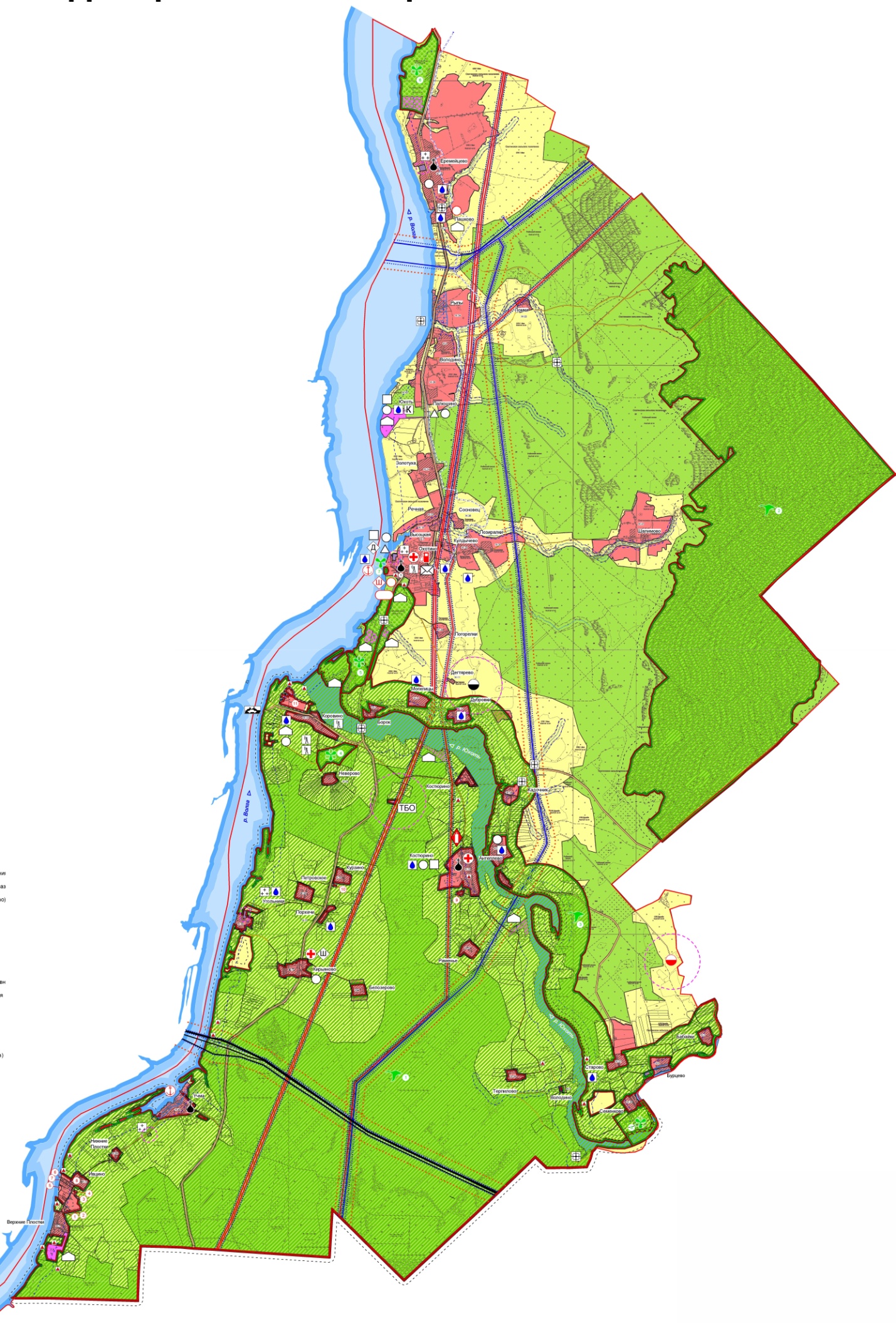 Рис.2.1. Территория Охотинского сельского поселения2.1.2. Прогноз численности и состава населенияНастоящая "Программа комплексного развития...." разрабатывается с учетом изменения численности населения до численности, предусмотренной Генеральным планом развития Охотинского сельского поселения.В соответствии с Генеральным планом развития по состоянию на 2007 год численность населения Охотинского сельского поселения составляет 938 человек, проживающих в 42 населенных пунктах.По состоянию на 2017 год численность населения Охотинского сельского поселения составляет 919 человек.Генеральный план развития Охотинского сельского поселения рассматривает два варианта развития:- инновационный вариант - исходя из сложившейся демографии, численность населения на территории Охотинского сельского поселения на расчетный период реализации Генерального плана (2026 год) принимается в количестве 850 человек, постоянно проживающих (зарегистрированных) жителей. Предполагается сохранение всех 42 СНП. - инерционный вариант - численность населения прогнозируется исходя из материалов «Схемы территориального планирования Ярославской области» и составляет на расчетный период реализации Генерального плана (2026 год) 620 чел., постоянно проживающих (зарегистрированных) жителей. Населенные пункты (2 из 42 или 5%) без постоянного населения остаются в перспективе под сомнением к существованию и их сохранение должно оцениваться индивидуально, в т.ч. при разработке «Схемы территориального планирования Мышкинского муниципального района».В соответствии с Генеральным планом развития базовым вариантом развития для Ярославской области в целом и Охотинского сельского поселения в частности определен инновационный вариант развития.В разделе 1.4.1. приведены количественные показатели численности населения определенные исходя из инновационного варианта развития.2.1.3. Прогноз развития промышленностиНа территории Охотинского сельского поселения практически отсутствуют производственные и сельскохозяйственные предприятия. Основные виды деятельности: деревообработка, ковка.По западной части территории с севера на юг проходит автомагистраль Рыбинск – Углич 1К5, а от нее отходит автодорога на Ярославль через Большое Село.         На территории Охотинского сельского поселения насчитывается 59,15 км автодорог общего пользования местного значения с твердым покрытием. По территории Охотинского сельского поселения проходит нефтепровод высокого давления (1020 мм), газопровод высокого давления Ухта – Торжок (). .Антенны (вышки) сотовой, радиорелейной и спутниковой связи (3) расположены в селе Охотино и в СНП Коровино; на территории поселения имеется 1 почтовое отделение связи в селе Охотино. 2.1.4. Прогноз развития застройки в Охотинском сельском поселенииПоказатели развития жилого фонда Ярославской области, Мышкинского муниципального района, в том числе Охотинского сельского поселения определены на основе материалов, приведенных в «Схеме территориального планирования Ярославской области».Существующий жилой фонд сельских поселений (Охотинское, Шипиловское, Рождественское) в составе Мышкинского муниципального района составляет 126,2 тыс.кв.м. Средняя жилищная обеспеченность – 37,6 кв.м/чел. Объем ветхого и аварийного жилого фонда оценивается по сельским поселениям в 13,6 тыс.кв.м.Новое жилищное строительство в сельских поселениях Мышкинского муниципального района прогнозируется на расчетный период 2026 год - 42,5 тыс.кв.м.Снос ветхого и аварийного жилого фонда в сельских поселениях Мышкинского муниципального района на расчетный период 2026 год составит 13,6 тыс.кв.м.Прирост жилого фонда в сельских поселениях Мышкинского муниципального района прогнозируется на расчетный период 2026 год - 29,8 тыс.кв.м.Средняя жилищная обеспеченность прогнозируется на расчетный период 2026 год 56,5 кв.м/чел.;Генеральным планом развития Охотинского сельского поселения в соответствии с инновационным вариантом предполагаются следующие параметры развития:- жилищная обеспеченность населения в Охотинского сельского поселения  по состоянию на расчетный период 2036 год составит 80 кв.м./чел;- убыль жилищного фонда (снос ветхого и аварийного, непригодного для проживания жилья на расчетный период 2026 год  – 6,6 тыс. кв.метров;- новое строительство жилого фонда по состоянию на расчетный период 2036 год составит 19,9 тыс. кв.метров;Перспективная численность населения в соответствии с данными приведенными в Генеральном плане на расчетный период 2026 год составит 850 человек.Перспективы развития Охотинского сельского поселения связаны с увеличением жилых зон - земель населенных пунктов на 1 244,77 га или в 2,5 раза. Из этих территорий около 933,00 га (75%) будет спланировано под жилищное строительство, что позволит в перспективе разместить новый жилой фонд ориентировочно при жилищной обеспеченности в 80 кв.м/чел. Проведенный прогнозный расчет выявляет специфичную тенденцию жилищного строительства и показателей жилой обеспеченности в перспективе развития сельских территорий, обусловленную соотношением темпов сокращения численности сельского населения, темпов выбытия жилого фонда и потребностью нового жилищного строительства как с учетом роста жилищной обеспеченности, так и за счет возникновения новых земельных резервов для развития селитебных территорий.В результате естественной убыли сельского населения и нового строительства во вновь образуемых жилых зонах, новый свободный жилищный фонд может использоваться под разные цели: второе жилье для городского населения, под дачи, для сдачи в аренду и т.д. В перспективе этот фонд может быть предложен на вторичном рынке жилья для расселения мигрантов.Показатели развития жилищного фонда Охотинского сельского поселения  на рассматриваемый период приведены в таблице 2.1.2.2.2. Перспективные показатели спроса на коммунальные ресурсыПерспективные показатели спроса на коммунальные услуги определены на основе данных приведенных в Генеральном плане, разработанном в соответствии с Градостроительным кодексом Российской Федерации, а также в соответствующих документах планирования, программах и схемах.Системы централизованного теплоснабжения не созданы, тепловая энергия не потребляется, в перспективе потребление тепловой энергии не предполагается.Теплоснабжение потребителей сельского поселения осуществляется от индивидуальных источников теплоснабжения, использующих твердое топливо. На перспективные периоды реализации настоящей Программы предполагается использовать в качестве печного топлива природный газ, предполагается газифицировать ряд населенных пунктов сельского поселения:- село Охотино;- село Еремейцево;- деревни Палюшино;- поселка Юхоть;- деревни Костюрино;- деревни Терпилово;- деревни Володино;Объемы потребления природного газа определены на основе расчетных величин потребления, определенных на стадии проектирования и на расчетные периоды принимается неизменным. Перспективные показатели потребления холодной воды определены на основе перспективных балансов потребления вод приведенных в Схеме водоснабжения и водоотведения Охотинского сельского поселения. разработанной в соответствии с Федеральным законом от 7 декабря 2011 года № 416 «О водоснабжении и водоотведении».На расчетный период реализации настоящей Программы ожидается уменьшение отпуска воды на 0,33 тыс.м. куб. в год в соответствии с инновационным вариантом развития, определенном в Генеральном плане развития.Системы централизованного водоотведения на территории сельского поселения не созданы, создания систем централизованного водоотведения не предполагается.Перспективные потребители коммунальных ресурсов приведены в таблице 2.2.1.2.3. Характеристика состояния и проблем коммунальной инфраструктуры2.3.1. Анализ состояния системы теплоснабжения На территории Охотинского сельского поселения системы централизованного теплоснабжения не созданы.Зона действия индивидуальных источников тепловой энергии это территория сельского поселения, на которой теплоснабжение потребителей осуществляется от индивидуальных теплогенераторов, использующих в качестве котельно-печного топлива природный газ, уголь или дрова. К зоне действия индивидуальных источников теплоснабжения относятся все территории, не входящие в зону действия источников централизованного теплоснабжения.Вся территория Охотинского сельского поселения относится к зоне действия источников индивидуального отопления.2.3.2. Анализ состояния системы газоснабжения Системы газоснабжения на территории Охотинского сельского поселения на момент разработки настоящей Программы не созданы. Системы газоснабжения находятся в стадии строительства.2.3.3. Анализ состояния системы водоснабжения Описание организационной структуры, формы собственностиРесурсоснабжающей организацией для Охотинского сельского поселения в сфере водоснабжения является Государственное предприятие Ярославской области «Северный водоканал». Все объекты и сети систем централизованного водоснабжения, расположенные на территории Охотинского сельского поселения, находятся в собственности  ГП ЯО «Северный водоканал».Анализ существующего технического состояния системы водоснабженияНа территории Охотинского сельского поселения системы централизованного водоснабжения созданы в трех населенных пунктах.Село Охотино. Водоснабжение села Охотино осуществляется от подземного водозабора, одной скважины, распложенной в восточной части населённого пункта. Необходимый напор в системе водоснабжения создается погружным насосом, установленным в скважине. В системе водоснабжения имеется водонапорная башня, которая не используется.Погружной насос оборудован частотно-регулируемым приводом, что позволяет поддерживать постоянный напор воды, в том числе и в часы максимально или минимального водозабора. Вода от существующей водозаборной скважины подается в водопроводную сеть населенного пункта. Вода предназначена для удовлетворения питьевых и хозяйственно-бытовых нужд населения и противопожарных нужд.Поселок Юхоть. Водоснабжение поселка Юхоть осуществляется от подземного водозабора, одной скважины, распложенной в восточной части населённого пункта. Необходимый напор в системе водоснабжения создается погружным насосом, установленным в скважине. В системе водоснабжения имеется водонапорная башня, которая не используется.Погружной насос оборудован частотно-регулируемым приводом, что позволяет поддерживать постоянный напор воды, в том числе и в часы максимально или минимального водозабора. Вода от существующей водозаборной скважины подается в водопроводную сеть населенного пункта. Вода предназначена для удовлетворения питьевых и хозяйственно-бытовых нужд населения и противопожарных нужд.Деревня Костюрино. Водоснабжение деревни Костюрино осуществляется от артезианской скважины, располагающейся в северной части населенного пункта. Необходимый напор в системе водоснабжения создается погружным насосом, установленным в скважине.Для регулирования напора и расхода воды в водопроводных сетях, создании запаса воды и выравнивания графика работы насосов системы водоснабжения, установлена водонапорная башня. Из водонапорной башни вода самотеком поступает в водопроводную сеть населенного пункта. Вода предназначена для удовлетворения питьевых и хозяйственно-бытовых нужд населения и противопожарных нужд.Основные технические характеристики систем централизованного водоснабжения приведены в таблицах 2.3.1. и 2.3.2.Водопроводные сети населенных пунктов Охотинского сельского поселения введены в эксплуатацию в различные периоды до 1992 год. Водопроводные сети выполнены из трубопроводов различных материалов (сталь, чугун, полиэтилен) и обладают различными степенями износа. Водопроводные сети выполнены подземным способом, глубина заложения водоводов и водопроводных сетей в среднем составляет 2,6-2,8 м.Водопроводные сети выполнены в основном по кольцевой схеме, что повышает надежность и предотвращает застой воды в водопроводных сетях. Трассы водопроводных сетей увязаны с вертикальной и горизонтальной планировкой местности и линиями прочих инженерных сетей. Водопроводные сети противопожарного назначения совмещены  с хозяйственно-питьевыми водопроводными сетями, на сетях водоснабжения размещены пожарные гидранты. Пожарные гидранты расположены в соответствии с требованиями нормативной документации.Функционирование и эксплуатация водопроводных сетей систем централизованного водоснабжения осуществляется на основании «Правил технической эксплуатации систем и сооружений коммунального водоснабжения и канализации», утвержденных приказом Госстроя РФ № 168 от 30.12.1999 года.Высокая степень износа приводит к возникновению аварий на водопроводных сетях. Аварии на водопроводных сетях устраняются по мере их выявления. Основными  причинами возникновения аварий на сетях водоснабжения являются:- коррозия стальных труб;- появление трещин  в стыках  стальных труб;- механические повреждения;Для ликвидации прорывов затрачиваются значительные средства. При этом задвижки на сети не обеспечивают отключение ремонтируемых участков, и вода сбрасывается в канализацию. Требуется постоянная откачка воды в зоне работ, отключения на время ремонта целых улиц и кварталов, сроки устранения прорывов увеличиваются в несколько раз по сравнению с  нормативными.После выполнения ремонтных работ  водопроводных сетей в обязательном порядке проводится дезинфекция и промывка участков водопроводной сети. Накопления отложений на стенках водопроводных труб приводит к вторичному загрязнению воды, ухудшению органолептических характеристик воды. Периодически выполняется химический и микробиологический анализ проб воды из распределительной сети водоснабжения на предмет соответствия требованиям СанПиН 2.1.4.1074-01. Системы централизованного горячего водоснабжения на территории Охотинского сельского поселения не созданы.В остальных населенных пунктах Охотинского сельского поселения системы централизованного водоснабжения не созданы. Для удовлетворения питьевых и хозяйственно-бытовых нужд население пользуется индивидуальными или общественными водозаборными сооружениями (колодцы, скважины).Перечень общественных колодцев сельского поселения приведен в таблице 2.3.4.2.3.4. Анализ состояния системы водоотведенияНа территории Охотинского сельского поселения системы централизованного водоотведения не созданы.Системы централизованного водоотведения в населенных пунктах Охотинского сельского поселения не созданы.В сельских населенных пунктах, расположенных на территории Охотинского сельского поселения, отвод сточных вод осуществляется в групповые или индивидуальные накопители, или в выгребные ямы.Вывоз сточных вод из индивидуальных или групповых накопителей решается каждым потребителем самостоятельно и осуществляется в частном порядке. Вывезенные сточные воды сбрасываются на рельеф, что негативно изменяет качество окружающей среды, то есть причиняет вред окружающей среде вследствие ее загрязнения.Основными загрязнениями сточных вод являются физиологические выделения людей и животных, отходы и отбросы, получающиеся при мытье продуктов питания, кухонной посуды, стирке белья, мытье помещений и поливке улиц, а также технологические потери, отходы и отбросы на промышленных предприятиях. Бытовые и многие производственные сточные воды содержат значительные количества органических веществ, способных быстро загнивать и служить питательной средой, обусловливающей возможность массового развития различных микроорганизмов, в том числе патогенных бактерий; производственные сточные воды содержат токсические примеси, оказывающие пагубное действие на людей, животных и рыб. 2.3.5. Анализ состояния системы электроснабженияГарантирующим поставщиком электроэнергии на территории Охотинского сельского поселения является ПАО «ТНС энерго Ярославль». Объекты систем электроснабжения Охотинского сельского поселения эксплуатируются Мышкинским участком ПАО «ТНС энерго Ярославль»Электроснабжение потребителей Охотинского сельского поселения осуществляется от районных понизительных подстанций. Районные понизительные подстанции предназначены для трансформации (преобразования) электроэнергии высокого напряжения полученной от районной энергосистемы до напряжения 10 кВ и распределения электроэнергии по трансформаторным пунктам ТП 10/0,4 кВ. Трансформаторные подстанции 10/0,4 кВ расположены по территории Охотинского сельского поселения в центрах электрических нагрузок и предназначены для трансформации (преобразования) электроэнергии до напряжения 380/220 В. Электроснабжение жилых и общественных зданий Охотинского сельского поселения осуществляется от распределительной сети напряжением 380/220 В, выполненной воздушными или кабельными линиями электропередач. Вводные распределительные устройства потребителей (жилых, общественных зданий и т.д.) подключены к распределительной сети 380/220 В.В Охотинском сельском поселения имеется большое количество трансформаторных подстанций и трансформаторов 10/0,4 кВ со сроком эксплуатации свыше 25 лет и не отвечающих по техническому состоянию требованиям действующих нормативно-технических документов. Эксплуатация трансформаторов со сверхнормативным сроком службы приводит к изменению технических характеристик внутренних элементов и как следствие увеличение потерь на 5-7%. Кроме того, вследствие роста потребляемой мощности часть трансформаторов работает с перегрузкой по мощности, что приводит к снижению напряжения в сети 0,38-10 кВ и росту потерь электроэнергии. Распределительные сети 0,4 кВ обладают наибольшей разветвленностью и протяженностью, потери электроэнергии в сетях 0,4 кВ составляют наибольшую часть потерь электроэнергии при транспортировке. Для обеспечения бесперебойного электроснабжения потребителей в значительной степени имеет значение состояние распределительных сетей 0,4 кВ. Сечение воздушных и кабельных линий должно соответствовать электрическим нагрузкам. Одним из проблемных вопросов в эксплуатации систем воздушных линий электропередач также является воздействие ветровой нагрузки на провода, с последующим их обрывом или перехлестом (короткое замыкание). Для повышения надежности электроснабжения необходимо выполнять замену деревянных опор линий 0,4 кВ на железобетонные, выполнять замену неизолированных алюминиевых проводов на СИП. Приборами учета электрической энергии обеспечены практически все потребители. Одной из проблем объективного и эффективного учета электрической энергии является эксплуатация устаревших приборов учета с высокой степенью погрешности. Это условие существенно затрудняет внедрение автоматизированной системы коммерческого учета электроэнергии, которая в настоящее время функционирует только по «верхнему уровню» на питающих центрах. Необходимо планомерно выполнять мероприятия по установке современных приборов учета электроэнергии с высоким классом точности, контролировать состояние вводных распределительных узлов и узлов учета, не допускать хищения электроэнергии.Выполнение объемов работ по реконструкции ВЛ-0,4 кВ и ТП 10/0,4 кВ позволит значительно повысить безопасность эксплуатации электроустановок, надежность электроснабжения потребителей, качество электроэнергии и снизить технологические потери в сетях 0,4 кВ.  2.3.6. Анализ состояния системы сбора и утилизации твердых бытовых отходов Сбор и вывоз твердых бытовых отходов на всей территории  Охотинского сельского поселения  осуществляет ООО «Хартия».В Охотинском сельском поселении система сбора твёрдых коммунальных отходов в основном использует стандартную технологию, которая сводится к применению коммунальных контейнеров, предназначенных для сбора коммунальных, учрежденческих и упаковочных отходов.  Специализированными организациями применяется тарный метод (метод несменяемых контейнеров) транспортировка отходов с территории населенных пунктов. При данном методе отходы собираются в специализированные ёмкости (контейнеры) и после наполнения ёмкостей перегружаются в специализированный транспорт.Сбор отходов от предприятий, организаций и населения Охотинского сельского поселения  производится в контейнеры, общим количеством 60 штук, расположенных на 26 площадках.Коммунальные отходы, подлежащие удалению с территории населенных пунктов, разделяют на твердые и жидкие отходы. К твердым коммунальным отходам (ТКО) относят отходы, образующиеся в жилых помещениях в процессе потребления физическими лицами, а также товары, утратившие свои потребительские свойства в процессе их использования физическими лицами в жилых помещениях в целях удовлетворения личных и бытовых нужд. К твердым коммунальным отходам также относятся отходы, образующиеся в процессе деятельности юридических лиц, индивидуальных предпринимателей и подобные по составу отходам, образующимся в жилых помещениях в процессе потребления физическими лицами. К жидким отходам относятся нечистоты, собираемые в неканализованных зданиях.В соответствии с пунктом 3 статьи 8 Федерального закона от 24.06.1998 г. № 89-ФЗ «Об отходах производства и потребления» к полномочиям органов местного самоуправления городских округов в области обращения с отходами относится участие в организации деятельности по сбору (в том числе раздельному сбору), транспортированию, обработке, утилизации, обезвреживанию, захоронению твердых коммунальных отходов на территориях соответствующих округов.Система сбора, накопления и удаления бытовых отходов включает в себя:подготовку отходов к погрузке в собирающий мусоровозный транспорт;организацию временного накопления отходов в домовладениях;сбор и транспортировка отходов с территорий домовладений и организаций;обезвреживание и утилизация коммунальных отходов.При использовании контейнерной системы сбора отходов выделяют сменяемые и несменяемые контейнеры. Выбор той или иной системы определяется рядом факторов: удаленностью мест разгрузки мусоровозов, санитарно-эпидемиологическими условиями, периодичностью санитарной обработки сборников отходов и возможностью их обработки непосредственно в домовладениях, типом и количеством спецавтотранспорта для транспортировки отходов, количеством проживающих жителей и т.д.Применение системы сменяемых контейнеров целесообразно при дальности вывоза не более , при обслуживании объектов временного образования отходов и сезонных объектов (летние кафе и павильоны, ярмарки, места с большим скоплением людей). При системе сменяемых сборников отходов заполненные контейнеры следует погружать на мусоровоз, а взамен оставлять порожние чистые контейнеры. В этой системе применяются контейнерные мусоровозы.Система несменяемых сборников отходов является предпочтительной, поскольку позволяет наиболее полно использовать мусоровозный транспорт и достигнуть большей производительности. Использование данной системы приемлемо для районов северной и средней климатической зон, для малоэтажной застройки и домов средней этажности. Эффективность системы несменяемых сборников обеспечивается при использовании различных типов и размеров контейнеров - от 0,3 до . При системе несменяемых сборников отходов твердые коммунальные отходы из контейнеров необходимо перегружать в мусоровоз, а сами контейнеры оставлять на месте. В этой системе применяются кузовные мусоровозы.При размещении отходов в контейнерах должна быть исключена возможность их загнивания и разложения. Поэтому срок хранения в холодное время года (при температуре -5° и ниже) должен быть не более трех суток, в теплое время (при плюсовой температуре свыше +5°) не более одних суток (ежедневный вывоз). Металлические и пластиковые контейнеры для сбора отходов в летний период необходимо промывать (при «несменяемой» системе не реже одного раза в 10 дней, «сменяемой» - после опорожнения).Отходы, образующиеся в жилых зданиях от текущего ремонта квартир (обрывки обоев, мелкий битый кирпич, штукатурка), опавшие листья, смет, собираемые с дворовых территорий, обрезки зелёных насаждений, кроме пней и стволов деревьев, транспортируются на основании заключённых договоров муниципальных предприятий со специализированной организацией (или по разовым заявкам граждан) за отдельную плату. Сбор производится в контейнеры, стоящие на площадке, имеющей твердое покрытие и находящейся в непосредственной близости от проезжей части дороги. Крупногабаритные отходы (мебель, холодильники, газовые плиты, стиральные машины, стальные мойки, велосипеды, баки, радиаторы отопления, детали легковых машин, детские коляски, чемоданы, диваны, телевизоры, унитазы, раковины, детские ванночки, тазы, линолеум, доски, ящики, фанера и др.), вывозятся управляющими организациями самостоятельно или по договорам со специализированной организацией за отдельную плату. Сбор таких отходов производится на площадках, принадлежащих потребителям, имеющих твердое покрытие и находящихся в непосредственной близости от проезжей части дороги.На территории промышленных предприятий оборудованы площадки для временного сбора и хранения промышленных отходов, предприятия самостоятельно заключают договоры на транспортировку промышленных отходов со специализированными организациями, осуществляющими деятельность на территории Калининградской области.Транспортировка отходов от объектов жилого фонда осуществляется ООО «Хартия» согласно графику, но не реже двух раз в неделю. Вывоз ТКО осуществляется специализированными машинами.2.4. Характеристика состояния и проблем в реализации энерго- и ресурсосбережения и учета и сбора информацииКомплексное решение вопросов, связанных с эффективным использованием топливно-энергетических ресурсов на территории Охотинского сельского поселения  является одной из приоритетных задач экономического развития социальной и жилищно-коммунальной инфраструктуры. Рост тарифов на электрическую энергию, цен на топливо и ресурсы, инфляция приводят к повышению расходов на энергообеспечение жилых домов, учреждений социальной сферы, увеличению коммунальных платежей населения, что обуславливают объективную необходимость экономии топливно-энергетических ресурсов на территории сельского поселения и актуальность проведения единой целенаправленной политики энергосбережения.Решение проблемы связано с осуществлением комплекса мероприятий по энергосбережению и повышению энергетической эффективности при производстве, передаче и потреблении энергетических ресурсов на территории сельского поселения. Энергосбережение и повышение энергетической эффективности следует рассматривать как один из основных источников будущего экономического роста. Приоритетными направлениями, в которых требуется решение первоочередных задач по энергосбережению и повышению энергетической эффективности, являются:- бюджетный сектор;- жилищный фонд;- системы коммунальной инфраструктуры;Коммунальный комплекс является важнейшей инфраструктурной отраслью Охотинского сельского поселения, определяющей показатели и условия энергообеспечения его экономики, социальной сферы и населения. В состав организаций коммунального комплекса Охотинского сельского поселения  входят предприятия и организации, занимающиеся производством, передачей и сбытом электрической, тепловой энергии, газа, водоснабжением и водоотведением, утилизацией твердых бытовых отходов. Снижение неэффективных затрат коммунального комплекса является приоритетным направлением не только в вопросах ценообразования и снижения расходов на услуги коммунального комплекса, но и в вопросах энергосбережения и повышения энергетической эффективности.Организациями коммунального комплекса Охотинского сельского поселения  разработаны программы, направленные на энергосбережение и повышение энергетической эффективности в коммунальном хозяйстве.Решение проблем энергосбережения топливно-энергетических ресурсов на территории Охотинского сельского поселения  возможно только в комплексе и требует взаимодействия между органами государственной власти, органами местного самоуправления и организациями жилищно-коммунального комплекса, направленного на осуществление энергосберегающих мероприятий. Существенное повышение уровня энергетической эффективности может быть обеспечено только за счет использования программно-целевых инструментов, поскольку:- затрагивает все отрасли экономики и социальную сферу, всех производителей и потребителей энергетических ресурсов;- требует государственного регулирования и высокой степени координации действий не только федеральных органов исполнительной власти, но и органов исполнительной власти субъектов Российской Федерации, органов местного самоуправления, организаций и граждан;- требует запуска механизмов обеспечения заинтересованности всех участников выполнения мероприятий по энергосбережению и повышению энергетической эффективности;- требует мобилизации ресурсов и оптимизации их использования;Решение проблемы энергосбережения и повышения энергетической эффективности носит долгосрочный характер, что обусловлено необходимостью замены и модернизации значительной части производственной, инженерной и социальной инфраструктуры и ее развития на новой технологической базе.2.5. Целевые показатели развития коммунальной инфраструктурыКомплексное развитие систем коммунальной инфраструктуры характеризуется следующими группами показателей, отражающих потребность населенных пунктов Охотинского сельского поселения  в качественных коммунальных услугах:- надежность (бесперебойность) снабжения потребителей товарами (услугами) организаций коммунального комплекса;- сбалансированность систем коммунальной инфраструктуры;- доступность товаров и услуг для потребителей (в том числе обеспечение новых потребителей товарами и услугами организации коммунального комплекса);- эффективность деятельности организации коммунального комплекса;- источники инвестирования инвестиционной программы;Целевые показатели устанавливаются по каждому виду коммунальных услуг и периодически корректируются. Удельные расходы по потреблению коммунальных услуг отражают достаточный для поддержания жизнедеятельности объем потребления населением материального носителя коммунальных услуг. Охват потребителей услугами используется для оценки качества работы систем жизнеобеспечения. Уровень использования производственных мощностей, обеспеченность приборами учета, характеризуют сбалансированность систем. Качество оказываемых услуг организациями коммунального комплекса характеризует соответствие качества оказываемых услуг установленным требованиями, эпидемиологическим нормам и правилам. Надежность обслуживания систем жизнеобеспечения характеризует способность коммунальных объектов обеспечивать жизнедеятельность Охотинского сельского поселения  без существенного снижения качества среды обитания при любых воздействиях извне, то есть оценкой возможности функционирования коммунальных систем практически без аварий, повреждений, других нарушений в работе. Надежность работы объектов коммунальной инфраструктуры характеризуется обратной величиной - интенсивностью отказов (количеством аварий и повреждений на 13 единицу масштаба объекта, например на 1 км инженерных сетей); износом коммунальных сетей, протяженностью сетей, нуждающихся в замене; долей ежегодно заменяемых сетей; уровнем потерь и неучтенных расходов. Ресурсная эффективность определяет рациональность использования ресурсов, характеризуется следующими показателями: удельный расход электроэнергии, удельный расход топлива.При формировании целевых показателей развития коммунальной инфраструктуры применены показатели и индикаторы в соответствии с Методикой проведения мониторинга выполнения производственных и инвестиционных программ организаций коммунального комплекса, утвержденной приказом Министерства регионального развития Российской Федерации от 14 апреля 2008 г. N 48 «Об утверждении методики проведения мониторинга выполнения производственных и инвестиционных программ организаций коммунального комплекса»:- критерии доступности для населения коммунальных услуг;- показатели спроса на коммунальные ресурсы и перспективной нагрузки (по каждому виду коммунального ресурса);- величины новых нагрузок (по каждому виду коммунального ресурса), присоединяемых в перспективе;- показатели качества поставляемого коммунального ресурса;- показатели степени охвата потребителей приборами учета (с выделением многоквартирных домов и бюджетных организаций);- показатели надежности по каждой системе ресурсоснабжения;- показатели эффективности производства и транспортировки ресурсов по каждой системе ресурсоснабжения (удельные расходы топлива и энергии, проценты собственных нужд, проценты потерь в сетях);- показатели эффективности потребления каждого вида коммунального ресурса с детализацией по многоквартирным домам и бюджетным организациям (удельные расходы каждого вида ресурса на 1 метр, на 1 человека);- показатели воздействия на окружающую среду.В качестве целевых показателей развития системы водоснабжения Охотинского сельского поселения  рассмотрены следующие критерии:- критерии доступности для населения коммунальных услуг - доля расходов на коммунальные услуги в совокупном доходе семьи определена на основе данных среднедушевых денежных доходов населения (табл. 2.14.1). Критерии установлены в соответствии с требованиями закона Ярославской области № 65-З от 24.11.2009 года.- показатели спроса на коммунальные ресурсы и перспективные нагрузки - объём реализации услуг определены на основе данных приведенных в Схеме водоснабжения и водоотведения Охотинского сельского поселения, определенных на основании статистических данных и с учетом перспектив развития, определенных Генеральным планом.- показатели качества подаваемой воды - показатели определены с учетом существующих показателей контроля качества добываемых подземных вод, а также с учетом выполнения требований нормативной документации:- СанПиН 2.1.4.1074-01 «Питьевая вода Гигиенические требования к качеству воды централизованных систем питьевого водоснабжения. Контроль качества»;- ГН 2.1.5.1315-03 "Предельно-допустимые концентрации химических веществ в воде водных объектов хозяйственно-питьевого и культурно-бытового водопользования"; - МУК 4.2.1018-01 "Санитарно-микробиологический анализ питьевой воды".- показатели эффективности производства и транспортировки - показатели определены на основе данных приведенных в Схеме водоснабжения и водоотведения Охотинского сельского поселения, определенных на основании статистических данных и с учетом перспектив развития, определенных Генеральным планом;- показатели степени охвата потребителями приборами учёта - показатели определены на основе статистических данных, а также исходя из требований федерального законодательства № 261 «Об энергосбережении и энергоэффективности»;- показатели эффективности потребления коммунального ресурса с детализацией по многоквартирным домам  (удельные расходы каждого ресурса на 1м2, на 1 чел.) - определены расчетным путем;В качестве целевых показателей развития системы утилизации ТБО Охотинского сельского поселения рассмотрены следующие критерии:- критерии доступности для населения коммунальных услуг - доля расходов на коммунальные услуги в совокупном доходе семьи определена на основе данных среднедушевых денежных доходов населения (табл. 2.14.1). Критерии установлены в соответствии с требованиями закона Ярославской области № 65-З от 24.11.2009 года.- показатели спроса на коммунальные ресурсы и перспективные нагрузки - объём реализации услуг определены на основании статистических данных и с учетом перспектив развития, определенных Генеральным планом;Группы показателей, характеризуемые индикаторами, просчитанные на перспективу до 2031 года, представлены в разделе 1.4. Программного документа настоящей Программ                                                                                                                                                                                                                                                                                                                                                                                                                                                                                                                                                                                 2.6. Перспективная схема теплоснабженияНа момент разработки настоящей Программы в Охотинском сельском поселении централизованные системы теплоснабжения не созданы, создание централизованных систем теплоснабжения не предполагается.Теплоснабжение зданий сельского поселения осуществляется от индивидуальных источников теплоснабжения, использующих в качестве топлива уголь или дрова. К перспективам развития теплоснабжения Охотинского сельского поселения относится изменение вида топлива индивидуальных источников теплоснабжения - газификация населенных пунктов сельского поселения.2.7.  Перспективная схема водоснабженияНа момент разработки настоящей Программы в Охотинском сельском поселении действует Схема водоснабжения и водоотведения, утвержденная постановлением департамента жилищно-коммунального хозяйства, энергетики и регулирования тарифов Ярославской области № 39 от 28.02.2018 года.Схема водоснабжения разработана в соответствии с требованиями ФЗ № 416 «О водоснабжении и водоотведении» от 07.12.2011 года и Постановления правительства РФ № 782 «Об утверждении Порядка разработки и утверждения схем водоснабжения и водоотведения, требований к их содержанию» от 05.09.2013 года.Схема водоснабжения Охотинского сельского поселения  предполагает выполнение мероприятий по строительству и реконструкции сооружений водоснабжения. Схема водоснабжения Охотинского сельского поселения  предполагает в отношении:- развитие головных объектов систем водоснабжения (водозаборов, очистных сооружений):- строительство резервной скважины в поселке Юхоть;- строительство резервной скважины в селе Охотино;- строительство резервной скважины в деревне Костюрино;- развитие водопроводных сетей для подключения перспективных потребителей;- ежегодная перекладка участков распределительных сетей с высоким физическим износом в поселке Юхоть, селе Охотино, деревне Костюрино;- строительство участков распределительных сетей в поселке Юхоть;- строительство участков распределительных сетей в селе Охотино;- строительство участков распределительных сетей в деревне Костюрино;Перечень мероприятий, направленных на развитие централизованных систем водоснабжения, в том числе период реализации и технические характеристики, приведен в таблице 2.7.1.2.8. Перспективная схема водоотведенияНа момент разработки настоящей Программы в Охотинском сельском поселении действует Схема водоснабжения и водоотведения, утвержденная постановлением департамента жилищно-коммунального хозяйства, энергетики и регулирования тарифов Ярославской области № 39 от 28.02.2018 года.На момент разработки настоящей Программы в Охотинском сельском поселении централизованные системы водоотведения не созданы, создание централизованных систем водоотведения не предполагается.2.9. Перспективная схема газоснабженияНа момент разработки настоящей Программы действует Программа развития газоснабжения и газификации Ярославской области на период 2021-2025 годы которая предусматривает строительство:- межпоселкового газопровода от ГРС 3 города Рыбинск - сан. Черная речка - с. Охотино Рыбинского и Мышкинского районов Ярославской области;- межпоселкового газопровода от села Охотино до деревни Костюрино Мышкинского района Ярославской области;В соответствии с программой развития газоснабжения и газификации Ярославской области на период 2021-2025 годы предусматривает строительство внутрипоселковых сетей газоснабжения общей протяженностью 7 километров в населенных пунктах: - деревня Костюрино;- деревня Терпилово;- деревня Володино;- села Учма;Перечень мероприятий, направленных на газификацию потребителей Охотинского сельского поселения, в том числе период реализации и технические характеристики, приведен в таблице 2.9.1.2.10. Перспективная схема обращения с ТКОНа момент разработки настоящей Программы в Охотинском сельском поселении Генеральная схема санитарной очистки не разработана. Мероприятия, направленные на развитие системы вывоза ТКО. определены на основе действующей муниципальной программы «Жилищно-коммунальное хозяйство в Охотинском сельском поселении на 2021 – 2023 годы».Основным мероприятием, направленным на развитие систем вывоза ТБО является строительство обустроенных площадок накопления ТКО. Строительство площадок ТКО планируется на территории 10 населенных пунктов.Перечень мероприятий, направленных на утилизацию ТКО Охотинского сельского поселения, в том числе период реализации и технические характеристики, приведен в таблице 2.10.1.2.11. Общая программа проектовНастоящей программой предлагается выполнение ряда мероприятий направленных на развитие коммунальной инфраструктуры. Реализация предложенных мероприятий позволит повысить качество обеспечения потребителей Охотинского сельского поселения  коммунальными услугами.Мероприятия в сфере водоснабжения:- строительство резервной скважины в поселке Юхоть;- строительство резервной скважины в селе Охотино;- строительство резервной скважины в деревне Костюрино;- ежегодная перекладка участков распределительных сетей с высоким физическим износом в поселке Юхоть, селе Охотино, деревне Костюрино;- строительство участков распределительных сетей в поселке Юхоть;- строительство участков распределительных сетей в селе Охотино;- строительство участков распределительных сетей в деревне Костюрино;Выполнение предложенных мероприятий позволит улучшить качественные показатели питьевой воды, обеспечить бесперебойное водоснабжение потребителей и повысить рентабельность деятельности предприятий, эксплуатирующих системы водоснабжения сельского поселения.Мероприятия в сфере газоснабжения:- строительство внутрипоселковых газовых сетей в деревне Костюрино;- строительство внутрипоселковых газовых сетей в деревне Терпилово;- строительство внутрипоселковых газовых сетей в деревне Володино;- строительство внутрипоселковых газовых сетей в селе Учма;Выполнение предложенных мероприятий позволит создать системы газоснабжения на территории вышеприведенных сельских поселений.Мероприятия по развитию системы утилизации ТБО- обустройство площадок накопления твердых коммунальных отходов;- вывоз и утилизация несанкционированных свалок с территории сельского поселения; Выполнение предложенных мероприятий позволит улучшить санитарно - эпидемиологического состояния мест накопления ТКО сельского поселения2.12. Финансовые потребности для реализации программы2.13. Организация реализации проектовВсе проекты, реализуемые в рамках модернизации и развитии систем коммунальной инфраструктуры можно разбить на следующие основные группы по признаку организации реализации:- проекты, реализуемые действующими на территории муниципального образования ресурсоснабжающими организациями;- проекты, выставляемые на конкурс для привлечения сторонних инвесторов (в том числе по договору концессии);- проекты, реализации которых происходит с участием муниципального образования, в том числе и с созданием новых организаций.При реализации настоящей Программы выполнение проектов возможно по всем трем признакам организации проектов. Организация реализации рассматривается для каждого проекта настоящей Программы индивидуально, с привлечением всех заинтересованных сторон. Стоит отметить, что организация привлечения сторонних инвесторов является одним из эффективных механизмов реализации проектов по развитию систем коммунальной инфраструктуры. Организация привлечения сторонних инвесторов может реализовываться путем проведения инвестиционных конкурсов. Предметом инвестиционного конкурса является право произвести инвестиции в определенные объекты, в том числе находящиеся в муниципальной собственности, на конкурсных условиях с учетом взаимных интересов инвестора и сельского поселения. Критериями выявления победителя конкурса являются наиболее эффективные  условия реализации инвестиционного проекта, в том числе объем и сроки инвестирования, уровень технологий, используемых при реализации инвестиционных проектов, конкурентоспособность выпускаемой продукции, создаваемой в результате инвестирования, и ее ориентация на местный спрос, доля привлечения к реализации проекта местных трудовых, сырьевых и иных ресурсов, место регистрации инвестора как налогоплательщика и иные критерии, отвечающие интересам социально-экономического развития муниципального образования.К объектам инвестиционной деятельности относятся  объекты инженерной инфраструктуры. Интерес инвесторов может выражаться в следующем:- долговременный муниципальный заказ на эксплуатацию объектов муниципальной собственности;- получение существующего или создаваемого объекта или его части с земельным участком в собственность или пользование;- получение в качестве доли в уставном капитале права пользования муниципальным имуществом;- льготы по налогам и иным обязательным платежам.Инвестиционным соглашением могут быть предусмотрены иные интересы инвесторов в реализации инвестиционного проекта. Проведение инвестиционных конкурсов способствует:- улучшению качества жизни населения путем обеспечения роста количества и качества товаров, работ и услуг, обеспечивающих удовлетворение потребностей жителей сельского поселения;- сокращению расходов бюджета путем привлечения инвестиционных средств в объекты муниципальной собственности округа и расширения налогооблагаемой базы в результате появления новых объектов налогообложения.2.14. Программы инвестиционных проектов, тариф и плата (тариф) за подключение (присоединение)2.15. Прогноз расходов населения на коммунальные ресурсы, расходов бюджета на социальную поддержку и субсидии, проверка доступности тарифов на коммунальные услугиВ соответствии с Федеральным законом от 30.12.2004 № 210-ФЗ «Об основах регулирования тарифов организаций коммунального комплекса» при установлении тарифов (цен) на товары и услуги коммунального комплекса следует учитывать доступность для потребителей данных товаров и услуг. Плата за коммунальные услуги включает в себя плату за холодное и горячее водоснабжение, водоотведение, электроснабжение, газоснабжение, отопление.Оценка доступности для населения платы за коммунальные ресурсы осуществляется в соответствии с критериями, установленными Постановлением Правительства РФ «Об установлении системы критериев, используемых для определения доступности для населения платы за коммунальные услуги». К таким критериям относятся следующие показатели:- доля расходов на коммунальные услуги в совокупном доходе семьи; - доля населения с доходами ниже прожиточного минимума; - уровень собираемости платежей за коммунальные услуги; - доля получателей субсидий на оплату коммунальных услуг в общей численности населения;Оценка доступности для граждан прогнозируемой совокупной платы за потребляемые коммунальные услуги основана на объективных данных о платежеспособности населения, которые должны лежать в основе формирования тарифной политики и определения необходимой и возможной бюджетной помощи на компенсацию мер социальной поддержки населения и на выплату субсидий малообеспеченным гражданам на оплату жилья и коммунальных услуг. Для определения доступности приобретения и оплаты потребителями соответствующих товаров и услуг организаций коммунального комплекса использованы данные о среднедушевом расходе (доход за определенный период времени без учета налогов, который приходится на одного члена семьи), которые определены на основе данных Федеральной службы государственной статистики.В ходе разработки настоящей Программы были определены показатели перспективного потребления коммунальных услуг. Для определения критериев доступности выполнен анализ существующих тарифов и прогноз роста тарифов на оплату коммунальные услуги, выполненный с учетом прогнозируемых Министерством экономического развития Российской Федерации индексов-дефляторов цен.По результатам выполненных прогнозных расчетов определены совокупные платежи по каждому виду коммунальных услуг, а также платеж на одного человека. Результаты прогнозных расчетов приведены в таблице 2.15.1.Анализ приведенных данных позволяет сделать следующий вывод: по критерию "доля расходов на коммунальные услуги в совокупном доходе семьи"  соответствуют доступному показателю. На период реализации настоящей Программы доступный показатель сохраняется, при условии сохранения среднедушевого расхода в соответствии с прогнозируемым до 2031 года. 2.16. Модель для расчета программыРасчет основных целевых показателей Программы проводился исходя из данных, полученных от исполнительного комитета, ресурсоснабжающих организаций, организаций коммунального комплекса. За основу были взяты фактические балансовые показатели по ресурсоснабжению, инженерные характеристики существующего оборудования. Базовым периодом для разработки принят 2020 год. Используя аналитические методы и методы прогнозирования были рассчитаны прогнозные показатели численности населения, объемов потребления энергоресурсов. С учетом прогноза были сделаны выводы по существующему состоянию инженерной инфраструктуры.По ежегодным результатам мониторинга осуществляется своевременная корректировка Программы, в частности корректировка целевых показателей и данных программ инвестиционных проектов.Наименование Программы:Программа комплексного развития систем коммунальной инфраструктуры муниципального образования " Охотинское сельское поселение " на период с 2021 года по 2031годОснования для разработки Программы: Федеральный закон от 6 октября 2003г. № 131-ФЗ «Об общих принципах организации местного самоуправления в Российской Федерации»Основания для разработки Программы: Градостроительный кодекс Российской ФедерацииОснования для разработки Программы:  Федеральный закон от 30.12.2004 г. № 210-ФЗ «Об основах регулирования тарифов организаций коммунального комплекса»Основания для разработки Программы: Приказ Министерства регионального развития Российской Федерации от 06 мая 2011 года № 204 «О разработке программ комплексного развития систем коммунальной инфраструктуры муниципальных образований»Заказчик Программы:Администрация Охотинского сельского поселения  Основные разработчики Программы:ООО «Русконсалтинггрупп»Исполнители Программы:Администрация Охотинского сельского поселения, организации коммунального комплекса, предоставляющие услуги по электроснабжению, теплоснабжению, водоснабжению, водоотведению, захоронению ТКО.Цель Программы:  Комплексное развитие систем коммунальной инфраструктуры, реконструкция и модернизация систем коммунальной инфраструктуры на территории Охотинского сельского поселения Задачи Программы:1. Инженерно-техническая оптимизация систем коммунальной инфраструктуры.
2. Повышение надежности систем коммунальной инфраструктуры.
3. Обеспечение более комфортных условий проживания населения сельского поселения.
4. Повышение качества предоставляемых жилищно-коммунальных услуг
5. Снижение потребление энергетических ресурсов.
6. Снижение потерь при поставке ресурсов потребителям.Сроки и этапы реализации Программы2021- 2031 годыОжидаемые результаты реализации программы1. Строительство резервных скважин водоснабжения
2. Строительство и реконструкция водопроводных сетей3. Строительство внутрипоселковых сетей газоснабжения4. Обустройство площадок накопления твердых коммунальных отходов5. Вывоз и утилизация несанкционированных свалокОбъёмы требуемых капитальных вложенийФинансовое обеспечение мероприятий Программы осуществляется за счёт средств инвестиционных программ, средств бюджета Охотинского сельского поселения   в рамках муниципальных целевых программ и привлечения частных инвестиций. Объём финансирования Программы составляет  53,045 млн. руб.Общий баланс подачи и реализации водыОбщий баланс подачи и реализации водыОбщий баланс подачи и реализации водыОбщий баланс подачи и реализации водыОбщий баланс подачи и реализации водыТаблица 1.2.1.Таблица 1.2.1.Таблица 1.2.1.№ п.п.ПоказательЕд. изм.ПериодПериод№ п.п.ПоказательЕд. изм.2015 г.2016 г.1Подъем водытыс. м³4,3494,4632Расход воды перед подачей в распределительные сетитыс. м³003Подача воды в распределительные сетитыс. м³4,3494,4634Потери воды при транспортировкетыс. м³0,3980,4075Полезная реализация, включая категории:тыс. м³3,9514,0565.1.Населениетыс. м³3,4933,5975.2.Бюджетные (соц. сфера)тыс. м³0,3880,4045.3.Прочиетыс. м³0,0710,0555.4.Технологические и прочие нужды эксплуатирующих организацийтыс. м³00Анализ резервов и дефицитов производственных мощностейАнализ резервов и дефицитов производственных мощностейАнализ резервов и дефицитов производственных мощностейАнализ резервов и дефицитов производственных мощностейТаблица 1.2.2.Таблица 1.2.2.№ п.п.ПоказательЕд. изм.Период№ п.п.ПоказательЕд. изм.2016 г.1Технологическая зона централизованного водоснабжения № 1 (пос. Юхоть)Технологическая зона централизованного водоснабжения № 1 (пос. Юхоть)Технологическая зона централизованного водоснабжения № 1 (пос. Юхоть)1.1.Подача воды в распределительные сети (годовая)тыс. м³0,4321.2.Подача воды в распределительные сети (среднесуточная)м³1,1841.3.Коэффициент суточной неравномерности*-1,31.4.Подача воды в распределительные сети (в сутки максимального водопотребления)м³1,541.5.Подача воды в распределительные сети (в сутки максимального водопотребления)м³/ч0,0641.6.Производительность водозаборных сооружений**м³/ч1,51.7.Резерв (+)/дефицит (-) производительности водозаборных сооруженийм³/ч1,4361.7.Резерв (+)/дефицит (-) производительности водозаборных сооружений%95,722.Технологическая зона централизованного водоснабжения № 2 (с. Охотино)Технологическая зона централизованного водоснабжения № 2 (с. Охотино)Технологическая зона централизованного водоснабжения № 2 (с. Охотино)2.1.Подача воды в распределительные сети (годовая)тыс. м³2,5062.2.Подача воды в распределительные сети (среднесуточная)м³6,8662.3.Коэффициент суточной неравномерности*-1,32.4.Подача воды в распределительные сети (в сутки максимального водопотребления)м³8,9252.5.Подача воды в распределительные сети (в сутки максимального водопотребления)м³/ч0,3722.6.Производительность водозаборных сооружений***м³/ч6,32.7.Резерв (+)/дефицит (-) производительности водозаборных сооруженийм³/ч5,9282.7.Резерв (+)/дефицит (-) производительности водозаборных сооружений%94,1Продолжение Таблица 1.2.2.Продолжение Таблица 1.2.2.12313.Технологическая зона централизованного водоснабжения № 3 (дер. Костюрино)3.1.Подача воды в распределительные сети (годовая)тыс. м³1,5253.2.Подача воды в распределительные сети (среднесуточная)м³4,1773.3.Коэффициент суточной неравномерности*-1,33.4.Подача воды в распределительные сети (в сутки максимального водопотребления)м³5,433.5.Подача воды в распределительные сети (в сутки максимального водопотребления)м³/ч0,2263.6.Производительность водозаборных сооружений**м³/ч93.7.Резерв (+)/дефицит (-) производительности водозаборных сооруженийм³/ч8,7743.7.Резерв (+)/дефицит (-) производительности водозаборных сооружений%97,49Таблица 1.2.3.Таблица 1.2.3.№ п/пВид тарифаНалогообложениеТариф для потребителей, руб./куб.мТариф для потребителей, руб./куб.м№ п/пВид тарифаНалогообложениес 01.01.2021 по 30.06.2021 с 01.07.2021 по 31.12.20211Тариф на питьевую воду без НДС83,0996,681Тариф на питьевую воду с НДС99,71116,02Таблица 1.2.4.Таблица 1.2.4.№ п/пНазвание поселенияЕдиница измеренияТариф  для населения (с НДС)Тариф  для населения (с НДС)№ п/пНазвание поселенияЕдиница измеренияс 01.01.2021 по 30.06.2021 с 01.07.2021 по 31.12.20211Охотинское сельское поселениеруб./м360,0063,00Тарифы на электроэнергию для сельского населенияТарифы на электроэнергию для сельского населенияТарифы на электроэнергию для сельского населенияТарифы на электроэнергию для сельского населенияТарифы на электроэнергию для сельского населенияТарифы на электроэнергию для сельского населенияТарифы на электроэнергию для сельского населенияТарифы на электроэнергию для сельского населенияТаблица 1.2.6.Таблица 1.2.6.Таблица 1.2.6.Одноставочный тарифОдноставочный тарифОдноставочный тарифОдноставочный тарифОдноставочный тарифОдноставочный тарифОдноставочный тарифОдноставочный тарифI полугодие 2021I полугодие 2021I полугодие 2021I полугодие 2021II полугодие 2021II полугодие 2021II полугодие 2021II полугодие 20212,692,692,692,692,792,792,792,79Дифференцированный по двум временным зонамДифференцированный по двум временным зонамДифференцированный по двум временным зонамДифференцированный по двум временным зонамДифференцированный по двум временным зонамДифференцированный по двум временным зонамДифференцированный по двум временным зонамДифференцированный по двум временным зонамДневная зона. Пиковая/ПолупиковаяДневная зона. Пиковая/ПолупиковаяДневная зона. Пиковая/ПолупиковаяДневная зона. Пиковая/ПолупиковаяНочная зонаНочная зонаНочная зонаНочная зонаI полугодие 2021I полугодие 2021II полугодие 2021II полугодие 2021I полугодие 2021I полугодие 2021II полугодие 2021II полугодие 20213,093,093,213,211,851,851,921,92Дифференцированный по трем временным зонамДифференцированный по трем временным зонамДифференцированный по трем временным зонамДифференцированный по трем временным зонамДифференцированный по трем временным зонамДифференцированный по трем временным зонамДифференцированный по трем временным зонамДифференцированный по трем временным зонамПиковаяПиковаяПиковаяПолупиковаяПолупиковаяНочная зонаНочная зонаНочная зонаI полугодие 2021II полугодие 2021II полугодие 2021I полугодие 2021II полугодие 2021I полугодие 2021I полугодие 2021II полугодие 20213,353,483,482,692,791,851,851,92ПРЕДЕЛЬНЫЕ ЕДИНЫЕ ТАРИФЫ на услугу регионального оператора по обращению с твердыми коммунальными отходами для ООО «Хартия» на территории Ярославской области на 2021 год ПРЕДЕЛЬНЫЕ ЕДИНЫЕ ТАРИФЫ на услугу регионального оператора по обращению с твердыми коммунальными отходами для ООО «Хартия» на территории Ярославской области на 2021 год ПРЕДЕЛЬНЫЕ ЕДИНЫЕ ТАРИФЫ на услугу регионального оператора по обращению с твердыми коммунальными отходами для ООО «Хартия» на территории Ярославской области на 2021 год ПРЕДЕЛЬНЫЕ ЕДИНЫЕ ТАРИФЫ на услугу регионального оператора по обращению с твердыми коммунальными отходами для ООО «Хартия» на территории Ярославской области на 2021 год ПРЕДЕЛЬНЫЕ ЕДИНЫЕ ТАРИФЫ на услугу регионального оператора по обращению с твердыми коммунальными отходами для ООО «Хартия» на территории Ярославской области на 2021 год Таблица 1.2.7.Таблица 1.2.7.Таблица 1.2.7.Календарный периодЕдиница измеренияРазмер тарифаРазмер тарифаРазмер тарифаКалендарный периодЕдиница измерениябез НДСс НДСНДС не облагаетсяС 01.01.2021 по 30.06.2021руб./ куб. м--525,63С 01.07.2021 по 31.12.2021руб./ куб. м--536,06Показатели развития жилого фонда Охотинского сельского поселения Показатели развития жилого фонда Охотинского сельского поселения Показатели развития жилого фонда Охотинского сельского поселения Показатели развития жилого фонда Охотинского сельского поселения Показатели развития жилого фонда Охотинского сельского поселения Таблица 1.3.1.Таблица 1.3.1.Таблица 1.3.1.ПоказательЕдиница измерения2021 год2026 год2031 годЖилищный фонд, всеготыс.кв.м.54,76868Новое жилое строительствотыс.кв.м.-19,9-Аварийный и ветхий жилой фондтыс.кв.м.6,6--Таблица 1.3.2.Таблица 1.3.2.Таблица 1.3.2.Таблица 1.3.2.ПоказательЕдиница измерения2021 год2022 год2023 год2024 год2025 год2026 год2027 год2028 год2029 год2030 год2031 годЖилищный фонд, всего, в том числетыс.кв.м.54,756565657686868686868Населениечел888881873865858850842835827819812Потребление тепловой энергии на цели теплоснабжения*тыс. Гкал/год-----------Потребление природного газа на цели газоснабжения (теплоснабжения)**тыс.м.куб./ год1345134513451345134513451345134513451345Потребление холодной воды на цели водоснабжениятыс.м.куб./ год3,9023,873,8413,8113,7823,7523,7233,693,653,613,58Водоотведение сточных вод***тыс.м.куб./ год-----------Вывоз ТКО от жилищного фондатыс.м. куб.в год300299297296294293291290288287285* тепловая энергия от централизованных источников не используется* тепловая энергия от централизованных источников не используется* тепловая энергия от централизованных источников не используется* тепловая энергия от централизованных источников не используется* тепловая энергия от централизованных источников не используется* тепловая энергия от централизованных источников не используется* тепловая энергия от централизованных источников не используется* тепловая энергия от централизованных источников не используется* тепловая энергия от централизованных источников не используется* тепловая энергия от централизованных источников не используется* тепловая энергия от централизованных источников не используется* тепловая энергия от централизованных источников не используется* тепловая энергия от централизованных источников не используется** показатели потребления природного газа определены в соответствии с данными, приведенными в программе "Газификация и модернизация жилищно-коммунального хозяйства, промышленных и иных организаций Ярославской области" ** показатели потребления природного газа определены в соответствии с данными, приведенными в программе "Газификация и модернизация жилищно-коммунального хозяйства, промышленных и иных организаций Ярославской области" ** показатели потребления природного газа определены в соответствии с данными, приведенными в программе "Газификация и модернизация жилищно-коммунального хозяйства, промышленных и иных организаций Ярославской области" ** показатели потребления природного газа определены в соответствии с данными, приведенными в программе "Газификация и модернизация жилищно-коммунального хозяйства, промышленных и иных организаций Ярославской области" ** показатели потребления природного газа определены в соответствии с данными, приведенными в программе "Газификация и модернизация жилищно-коммунального хозяйства, промышленных и иных организаций Ярославской области" ** показатели потребления природного газа определены в соответствии с данными, приведенными в программе "Газификация и модернизация жилищно-коммунального хозяйства, промышленных и иных организаций Ярославской области" ** показатели потребления природного газа определены в соответствии с данными, приведенными в программе "Газификация и модернизация жилищно-коммунального хозяйства, промышленных и иных организаций Ярославской области" ** показатели потребления природного газа определены в соответствии с данными, приведенными в программе "Газификация и модернизация жилищно-коммунального хозяйства, промышленных и иных организаций Ярославской области" ** показатели потребления природного газа определены в соответствии с данными, приведенными в программе "Газификация и модернизация жилищно-коммунального хозяйства, промышленных и иных организаций Ярославской области" ** показатели потребления природного газа определены в соответствии с данными, приведенными в программе "Газификация и модернизация жилищно-коммунального хозяйства, промышленных и иных организаций Ярославской области" ** показатели потребления природного газа определены в соответствии с данными, приведенными в программе "Газификация и модернизация жилищно-коммунального хозяйства, промышленных и иных организаций Ярославской области" ** показатели потребления природного газа определены в соответствии с данными, приведенными в программе "Газификация и модернизация жилищно-коммунального хозяйства, промышленных и иных организаций Ярославской области" ** показатели потребления природного газа определены в соответствии с данными, приведенными в программе "Газификация и модернизация жилищно-коммунального хозяйства, промышленных и иных организаций Ярославской области" *** системы централизованного водоотведения не созданы*** системы централизованного водоотведения не созданы*** системы централизованного водоотведения не созданы*** системы централизованного водоотведения не созданы*** системы централизованного водоотведения не созданы*** системы централизованного водоотведения не созданы*** системы централизованного водоотведения не созданы*** системы централизованного водоотведения не созданы*** системы централизованного водоотведения не созданы*** системы централизованного водоотведения не созданы*** системы централизованного водоотведения не созданы*** системы централизованного водоотведения не созданы*** системы централизованного водоотведения не созданыТаблица 1.4.1.Таблица 1.4.1.Таблица 1.4.1.Таблица 1.4.1.Таблица 1.4.1.Таблица 1.4.1.Таблица 1.4.1.Группа индикаторовНаименование целевых индикаторовЕдиница измерения2021 год2022 год2023 год2024 год2025 год2026 год2027 год2028 год2029 год2030 год2031 год1234567891011121314Критерии доступности для населения коммунальных услугНаселение жилого фонда с цент. водоснабжениемчел.281279276274271269266264262259257Критерии доступности для населения коммунальных услугПлощадь объектов жилой застройки, подключённые к системе центр. водоснабжения тыс.м.кв.17,317,817,617,618,021,521,521,521,521,521,5Критерии доступности для населения коммунальных услугДоля расходов на коммунальные услуги в совокупном доходе семьи%0,30,30,30,30,280,280,280,280,270,270,27Критерии доступности для населения коммунальных услугУровень собираемости платежей за услуги водоснабжения %-----------Показатели спроса на коммунальные ресурсы и перспективные нагрузкиОбъём реализации услугтыс.м.куб.3,903,873,843,813,783,753,723,693,653,613,58Продолжение Таблица 1.4.1.Продолжение Таблица 1.4.1.Продолжение Таблица 1.4.1.Продолжение Таблица 1.4.1.Продолжение Таблица 1.4.1.Продолжение Таблица 1.4.1.Продолжение Таблица 1.4.1.1234567891011121314Показатели качества подаваемой водыДоля проб питьевой воды в распределительной сети, не соответствующих нормативным требованиям%5030000000000Показатели эффективности производства и транспортировки Доля потерь воды при транспортировке%9,189,159,129,099,069,0398,98,98,88,80Показатели эффективности производства и транспортировки Удельный расход электроэнергии на водоподготовку и транспортировкукВт*час/м31,351,551,551,551,551,551,551,551,551,551,55Показатели степени охвата потребителями приборами учётаДоля объёма услуг, реализуемых в соответствии с показателями приборов учёта (жилой фонд)%73,17580100100100100100100100100Показатели степени охвата потребителями приборами учётаДоля объёма услуг, реализуемых в соответствии с показателями приборов учёта (бюджетные организации)%100100100100100100100100100100100Показатели эффективности потребления коммунального ресурса с детализацией по жилому фонду  (удельные расходы каждого ресурса на 1м2, на 1 чел.)Удельное потребление воды на 1 чел.м3/чел. год13,8913,8913,9113,9213,9413,9513,9713,9613,9513,9413,93Показатели эффективности потребления коммунального ресурса с детализацией по жилому фонду  (удельные расходы каждого ресурса на 1м2, на 1 чел.)Удельное потребление воды  на 1м2 жилого фондам3/м20,230,220,220,220,210,170,170,170,170,170,17Таблица 1.4.2.Таблица 1.4.2.Таблица 1.4.2.Группа индикаторовНаименование целевых индикаторовЕдиница измерения2021 год2022 год2023 год2024 год2025 год2026 год2027 год2028 год2029 год2030 год2031 годКритерии доступности для населения коммунальных услугПлощадь объектов жилой застройки, охваченных системой централизованного сбора и вывоза ТКОтыс.м.кв.16,4119,7225,0450,0857,04686868686868Критерии доступности для населения коммунальных услугДоля расходов на коммунальные услуги в совокупном доходе семьи%0,260,260,260,260,250,250,250,250,240,240,24Показатели спроса на коммунальные ресурсы и перспективные нагрузкиОбъём реализации услуг населениютонн/год300298,5297,0295,5294,0292,6291,1289,7288,2286,8285,3Показатели спроса на коммунальные ресурсы и перспективные нагрузкиУровень обеспечения услугой вывоза ТКО%899397100100100100100100100100Таблица 1.5.1.Таблица 1.5.1.Таблица 1.5.1.Таблица 1.5.1.Таблица 1.5.1.№ п/пНаименование объекта, вид работЦель реализацииСроки реализацииСроки реализацииПредполагаемая стоимость работ, тыс.руб.Финансовые потребности, тыс. руб. по годамФинансовые потребности, тыс. руб. по годамФинансовые потребности, тыс. руб. по годамФинансовые потребности, тыс. руб. по годамФинансовые потребности, тыс. руб. по годамФинансовые потребности, тыс. руб. по годамФинансовые потребности, тыс. руб. по годамФинансовые потребности, тыс. руб. по годамФинансовые потребности, тыс. руб. по годамФинансовые потребности, тыс. руб. по годамФинансовые потребности, тыс. руб. по годам№ п/пНаименование объекта, вид работЦель реализацииначалоокончаниеПредполагаемая стоимость работ, тыс.руб.2021 год2022 год2023 год2024 год2025 год2026 год2027 год2028 год2029 год2030 год2031 год12345678910111213141516171Строительство резервной скважины в поселке ЮхотьОбеспечение надежности системы водоснабжения2023 год2024 год5002003002Строительство резервной скважины в селе ОхотиноОбеспечение надежности системы водоснабжения2024 год2025 год5002003003Строительство резервной скважины в деревне КостюриноОбеспечение надежности системы водоснабжения2025 год2026 год5002003004Строительство участков распределительных сетей в поселке ЮхотьВодоснабжение перспективных водопотребителей2024 год2025 год67742 7104 064Продолжение Таблица 1.5.1.Продолжение Таблица 1.5.1.Продолжение Таблица 1.5.1.Продолжение Таблица 1.5.1.Продолжение Таблица 1.5.1.12345678910111213141516175Строительство участков распределительных сетей в селе ОхотиноВодоснабжение перспективных водопотребителей2025 год2026 год52022 0813 1216Строительство участков распределительных сетей в деревне КостюриноВодоснабжение перспективных водопотребителей2026 год2027 год31591 2641 8957Ежегодная перекладка участков распределительных сетей с высоким физическим износом в поселке Юхоть, селе Охотино, деревне КостюриноУменьшение потерь воды при транспортировке. 2021 год2031 год3850350350350350350350350350350350350Таблица 1.5.2.Таблица 1.5.2.Таблица 1.5.2.Таблица 1.5.2.Таблица 1.5.2.№ п/пНаименование объекта, вид работЦель реализацииСроки реализацииСроки реализацииПредполагаемая стоимость работ, тыс.руб.Финансовые потребности, тыс. руб. по годам*Финансовые потребности, тыс. руб. по годам*Финансовые потребности, тыс. руб. по годам*Финансовые потребности, тыс. руб. по годам*Финансовые потребности, тыс. руб. по годам*Финансовые потребности, тыс. руб. по годам*Финансовые потребности, тыс. руб. по годам*Финансовые потребности, тыс. руб. по годам*Финансовые потребности, тыс. руб. по годам*Финансовые потребности, тыс. руб. по годам*Финансовые потребности, тыс. руб. по годам*№ п/пНаименование объекта, вид работЦель реализацииначалоокончаниеПредполагаемая стоимость работ, тыс.руб.2021 год2022 год2023 год2024 год2025 год2026 год2027 год2028 год2029 год2030 год2031 год1Строительство внутрипоселковых сетей газоснабжения в деревне КостюриноГазификация населенных пунктов Охотинского сельского поселения2022 год2024 год180001620756088202Строительство внутрипоселковых сетей газоснабжения в селе УчмаГазификация населенных пунктов Охотинского сельского поселения2023 год2025 год7000630294034303Строительство внутрипоселковых сетей газоснабжения в деревне ТерпиловоГазификация населенных пунктов Охотинского сельского поселения2023 год2025 год4000360168019604Строительство внутрипоселковых сетей газоснабжения в деревне ВолодиноГазификация населенных пунктов Охотинского сельского поселения2023 год2025 год300027012601470* учитывается стоимость строительства внутрипоселковых газопроводов и строительство газопроводов-вводов * учитывается стоимость строительства внутрипоселковых газопроводов и строительство газопроводов-вводов * учитывается стоимость строительства внутрипоселковых газопроводов и строительство газопроводов-вводов * учитывается стоимость строительства внутрипоселковых газопроводов и строительство газопроводов-вводов * учитывается стоимость строительства внутрипоселковых газопроводов и строительство газопроводов-вводов * учитывается стоимость строительства внутрипоселковых газопроводов и строительство газопроводов-вводов * учитывается стоимость строительства внутрипоселковых газопроводов и строительство газопроводов-вводов * учитывается стоимость строительства внутрипоселковых газопроводов и строительство газопроводов-вводов * учитывается стоимость строительства внутрипоселковых газопроводов и строительство газопроводов-вводов * учитывается стоимость строительства внутрипоселковых газопроводов и строительство газопроводов-вводов * учитывается стоимость строительства внутрипоселковых газопроводов и строительство газопроводов-вводов * учитывается стоимость строительства внутрипоселковых газопроводов и строительство газопроводов-вводов * учитывается стоимость строительства внутрипоселковых газопроводов и строительство газопроводов-вводов * учитывается стоимость строительства внутрипоселковых газопроводов и строительство газопроводов-вводов * учитывается стоимость строительства внутрипоселковых газопроводов и строительство газопроводов-вводов * учитывается стоимость строительства внутрипоселковых газопроводов и строительство газопроводов-вводов * учитывается стоимость строительства внутрипоселковых газопроводов и строительство газопроводов-вводов Таблица 1.5.3.Таблица 1.5.3.Таблица 1.5.3.Таблица 1.5.3.Таблица 1.5.3.№ п/пНаименование объекта, вид работЦель реализацииСроки реализацииСроки реализацииПредполагаемая стоимость работ, тыс. руб.Финансовые потребности, тыс. руб. по годамФинансовые потребности, тыс. руб. по годамФинансовые потребности, тыс. руб. по годамФинансовые потребности, тыс. руб. по годамФинансовые потребности, тыс. руб. по годамФинансовые потребности, тыс. руб. по годамФинансовые потребности, тыс. руб. по годамФинансовые потребности, тыс. руб. по годамФинансовые потребности, тыс. руб. по годамФинансовые потребности, тыс. руб. по годамФинансовые потребности, тыс. руб. по годам№ п/пНаименование объекта, вид работЦель реализацииначалоокончаниеПредполагаемая стоимость работ, тыс. руб.2021 год2022 год2023 год2024 год2025 год2026 год2027 год2028 год2029 год2030 год2031 год1Обустройство площадок накопления твердых коммунальных отходовПовышение уровня комфортности 2021 год2021 год410,04102Вывоз и утилизация несанкционированных свалок с территории сельского поселенияПовышение уровня комфортности 2021 год2021 год150,0150Сводная таблица инвестиционных мероприятийСводная таблица инвестиционных мероприятийТаблица 1.6.1.Таблица 1.6.1.ПоказательВеличина, тыс.руб.Объем инвестиций предусмотренных для реализации мероприятий по развитию системы водоснабжения20485Объем инвестиций предусмотренных для реализации мероприятий по развитию системы газоснабжения32000Объем инвестиций предусмотренных для реализации мероприятий по развитию системы утилизации ТБО560Численность населения Охотинского сельского поселения  Численность населения Охотинского сельского поселения  Численность населения Охотинского сельского поселения  Таблица 2.1.1.Таблица 2.1.1.Порядковый индексНаименование населенного пунктаЧисленность постоянного населения, чел.1Охотино1812Антеплево283Бабайки34Белозерово105Борок146Бурцево107Верхние Плостки98Володино159Володино010Высоцкая1111Дегтярево312Дубровки2413Еремейцево4214Золотуха515Ивцино1116Кадочник3117Кирьяново2518Коровино2619Костюрино10020Кулдычево821Курзино622Ломки623Могилицы824Неверово725Нижние Плостки426Палюшино4027Пашково828Петровское629Погорелки330Позиралки131Порхачи932Раменье733Речная1234Рыпы1335Семенково8Показатели развития жилого фонда Охотинского сельского поселения Показатели развития жилого фонда Охотинского сельского поселения Показатели развития жилого фонда Охотинского сельского поселения Показатели развития жилого фонда Охотинского сельского поселения Показатели развития жилого фонда Охотинского сельского поселения Показатели развития жилого фонда Охотинского сельского поселения Показатели развития жилого фонда Охотинского сельского поселения Показатели развития жилого фонда Охотинского сельского поселения Показатели развития жилого фонда Охотинского сельского поселения Показатели развития жилого фонда Охотинского сельского поселения Показатели развития жилого фонда Охотинского сельского поселения Показатели развития жилого фонда Охотинского сельского поселения Показатели развития жилого фонда Охотинского сельского поселения Таблица 2.1.2.Таблица 2.1.2.Таблица 2.1.2.Таблица 2.1.2.ПоказательЕдиница измерения2021 год2022 год2023 год2024 год2025 год2026 год2027 год2028 год2029 год2030 год2031 годЖилищный фонд, всеготыс.кв.м.54,756565657686868686868Новое жилое строительствотыс.кв.м.-2,83,65,48,919,9-----Прирост жилого фонда по периодам (строительство)тыс.кв.м.-2,80,81,83,511-----Аварийный и ветхий жилой фондтыс.кв.м.6,65,43,92,1-  ------Убыль жилищного фонда по периодам (снос)тыс.кв.м.-1,21,51,82,1- -----Населениечел888881873865858850842835827819812Фактическая обеспеченность жилищным фондомкв.м./чел61,664,063,764,366,58080,781,582,283,083,8Перспективные показатели спроса на коммунальные ресурсы Охотинского сельского поселенияПерспективные показатели спроса на коммунальные ресурсы Охотинского сельского поселенияПерспективные показатели спроса на коммунальные ресурсы Охотинского сельского поселенияПерспективные показатели спроса на коммунальные ресурсы Охотинского сельского поселенияПерспективные показатели спроса на коммунальные ресурсы Охотинского сельского поселенияПерспективные показатели спроса на коммунальные ресурсы Охотинского сельского поселенияПерспективные показатели спроса на коммунальные ресурсы Охотинского сельского поселенияПерспективные показатели спроса на коммунальные ресурсы Охотинского сельского поселенияПерспективные показатели спроса на коммунальные ресурсы Охотинского сельского поселенияПерспективные показатели спроса на коммунальные ресурсы Охотинского сельского поселенияПерспективные показатели спроса на коммунальные ресурсы Охотинского сельского поселенияПерспективные показатели спроса на коммунальные ресурсы Охотинского сельского поселенияПерспективные показатели спроса на коммунальные ресурсы Охотинского сельского поселенияТаблица 2.2.1.Таблица 2.2.1.Таблица 2.2.1.Таблица 2.2.1.ПоказательЕдиница измерения2021 год2022 год2023 год2024 год2025 год2026 год2027 год2028 год2029 год2030 год2031 годЖилищный фонд, всего, в том числетыс.кв.м.54,756565657686868686868Населениечел888881873865858850842835827819812Потребление тепловой энергии на цели теплоснабжения*тыс. Гкал/год-----------Потребление природного газа на цели газоснабжения (теплоснабжения)**тыс.м.куб./ год --134513451345134513451345134513451345Потребление холодной воды на цели водоснабжениятыс.м.куб./ год3,9023,873,8413,8113,7823,7523,7233,693,653,613,58Водоотведение сточных вод***тыс.м.куб./ год-----------Вывоз ТБО от жилищного фондатонн в год300299297296294293291290288287285* тепловая энергия от централизованных источников не используется* тепловая энергия от централизованных источников не используется* тепловая энергия от централизованных источников не используется* тепловая энергия от централизованных источников не используется* тепловая энергия от централизованных источников не используется* тепловая энергия от централизованных источников не используется* тепловая энергия от централизованных источников не используется* тепловая энергия от централизованных источников не используется* тепловая энергия от централизованных источников не используется* тепловая энергия от централизованных источников не используется* тепловая энергия от централизованных источников не используется* тепловая энергия от централизованных источников не используется* тепловая энергия от централизованных источников не используется** показатели потребления природного газа определены в соответствии с данными, приведенными в программе "Газификация и модернизация жилищно-коммунального хозяйства, промышленных и иных организаций Ярославской области" ** показатели потребления природного газа определены в соответствии с данными, приведенными в программе "Газификация и модернизация жилищно-коммунального хозяйства, промышленных и иных организаций Ярославской области" ** показатели потребления природного газа определены в соответствии с данными, приведенными в программе "Газификация и модернизация жилищно-коммунального хозяйства, промышленных и иных организаций Ярославской области" ** показатели потребления природного газа определены в соответствии с данными, приведенными в программе "Газификация и модернизация жилищно-коммунального хозяйства, промышленных и иных организаций Ярославской области" ** показатели потребления природного газа определены в соответствии с данными, приведенными в программе "Газификация и модернизация жилищно-коммунального хозяйства, промышленных и иных организаций Ярославской области" ** показатели потребления природного газа определены в соответствии с данными, приведенными в программе "Газификация и модернизация жилищно-коммунального хозяйства, промышленных и иных организаций Ярославской области" ** показатели потребления природного газа определены в соответствии с данными, приведенными в программе "Газификация и модернизация жилищно-коммунального хозяйства, промышленных и иных организаций Ярославской области" ** показатели потребления природного газа определены в соответствии с данными, приведенными в программе "Газификация и модернизация жилищно-коммунального хозяйства, промышленных и иных организаций Ярославской области" ** показатели потребления природного газа определены в соответствии с данными, приведенными в программе "Газификация и модернизация жилищно-коммунального хозяйства, промышленных и иных организаций Ярославской области" ** показатели потребления природного газа определены в соответствии с данными, приведенными в программе "Газификация и модернизация жилищно-коммунального хозяйства, промышленных и иных организаций Ярославской области" ** показатели потребления природного газа определены в соответствии с данными, приведенными в программе "Газификация и модернизация жилищно-коммунального хозяйства, промышленных и иных организаций Ярославской области" ** показатели потребления природного газа определены в соответствии с данными, приведенными в программе "Газификация и модернизация жилищно-коммунального хозяйства, промышленных и иных организаций Ярославской области" ** показатели потребления природного газа определены в соответствии с данными, приведенными в программе "Газификация и модернизация жилищно-коммунального хозяйства, промышленных и иных организаций Ярославской области" *** системы централизованного водоотведения не созданы*** системы централизованного водоотведения не созданы*** системы централизованного водоотведения не созданы*** системы централизованного водоотведения не созданы*** системы централизованного водоотведения не созданы*** системы централизованного водоотведения не созданы*** системы централизованного водоотведения не созданы*** системы централизованного водоотведения не созданы*** системы централизованного водоотведения не созданы*** системы централизованного водоотведения не созданы*** системы централизованного водоотведения не созданы*** системы централизованного водоотведения не созданы*** системы централизованного водоотведения не созданыХарактеристики действующих водозаборных узловХарактеристики действующих водозаборных узловХарактеристики действующих водозаборных узловХарактеристики действующих водозаборных узловХарактеристики действующих водозаборных узловХарактеристики действующих водозаборных узловХарактеристики действующих водозаборных узловТаблица 2.3.1.Таблица 2.3.1.Таблица 2.3.1.№ п.п.Наименование водозаборного сооруженияГод ввода в эксплуатацию или реконструкцииПроектная производительность (дебет), м³/чОсновное оборудование (насосные агрегаты)Износ, %Наличие прибора технического учета1Скважина в пос. Юхоть19901,5Скважинный насос ЭЦВ100отсутствует2Скважина в с. Охотино20003Скважинный насос ЭЦВ68отсутствует3Скважина в дер. Костюрино197915Скважинный насос ЭЦВ100отсутствуетХарактеристики действующих сетей водоснабженияХарактеристики действующих сетей водоснабженияХарактеристики действующих сетей водоснабженияХарактеристики действующих сетей водоснабженияХарактеристики действующих сетей водоснабженияХарактеристики действующих сетей водоснабженияТаблица 2.3.2.Таблица 2.3.2.Таблица 2.3.2.№ п.п.Принадлежность к технологической зоне водоснабженияДиаметр, ммПротяженность, мМатериалГоды ввода в эксплуатацию, гг.1Питьевая и хозяйственно-бытовая № 1 (пос. Юхоть)До 150300*Сталь, чугун, ПНД до 19922Питьевая и хозяйственно-бытовая №2 (с. Охотино)До 1501000*Сталь, чугун, ПНД до 19923Питьевая и хозяйственно-бытовая №3 (дер. Костюрино)До 200540*Сталь, чугун, ПНД до 1992Водопроводные сети Охотинского сельского поселенияВодопроводные сети Охотинского сельского поселенияВодопроводные сети Охотинского сельского поселенияВодопроводные сети Охотинского сельского поселенияВодопроводные сети Охотинского сельского поселенияВодопроводные сети Охотинского сельского поселенияТаблица 2.3.3.Таблица 2.3.3.№ п.п.Населенный пунктДиаметр, ммПротяженность, мМатериалГоды ввода в эксплуатацию, гг.1Поселок ЮхотьДо 150300Сталь, чугун, ПНД до 19922Село ОхотиноДо 1501000Сталь, чугун, ПНД до 19923Деревня КостюриноДо 200540Сталь, чугун, ПНД до 1992Перечень общественных колодцев Охотинского сельского поселенияПеречень общественных колодцев Охотинского сельского поселенияТаблица 2.3.4.№ п.п.Адрес1д. Пашково в районе д.72д. Коровино в районе д.493д. Ломки в районе д.214д. Костюрино в районе д.7 по ул.Садовая5п. Юхоть в районе д.16 по ул.Волжская6с. Еремейцево в районе д.297п. Юхоть в районе д.14 по ул.Волжская8д. Погорелки в районе д.49д. Дубровки в районе д.7 по ул.Центральной10д. Костюрино в районе д.20 по ул.Садовая11д. Угольники в районе д.1412д. Раменье в районе д.613п. Юхоть в районе д.4 по ул. Волжская14д. Белозёрово в районе д.715д. Ивцино в районе д.516д. Кирьяново в районе д.9 по ул.Весенняя17д. Костюрино в районе д.15 по ул.Береговая18д. Костюрино в районе д.40 по ул. Береговая 19с. Учма в районе д.1120п. Юхоть в районе д. 12 по ул.Сосновая21п. Юхоть в районе д.18 по ул.Волжская22с. Охотино в районе д.10 по ул.Вознесенская23с. Охотино в районе д.10 по ул. Труда 24д. Борок в районе д.625д. Порхачи в районе д.726п. Юхоть в районе д.13 по ул.Сосновая27д. Палюшино в районе д.23 по ул.ЦентральнаяМероприятия по развитию системы водоснабжения Охотинского сельского поселения Мероприятия по развитию системы водоснабжения Охотинского сельского поселения Мероприятия по развитию системы водоснабжения Охотинского сельского поселения Мероприятия по развитию системы водоснабжения Охотинского сельского поселения Мероприятия по развитию системы водоснабжения Охотинского сельского поселения Таблица 2.7.1.Таблица 2.7.1.Населенный пунктМероприятиеПериод реализацииТехнические характеристикиТехническое обоснованиепоселок ЮхотьСтроительство резервной скважины 2023-2024 годПроизводительность скважины - 3 м.куб.часОбеспечение подачи абонентам нормативного объема горячей, питьевой воды установленного качествасело ОхотиноСтроительство резервной скважины 2024-2025 годПроизводительность скважины - 2,8 м.куб.часОбеспечение подачи абонентам нормативного объема горячей, питьевой воды установленного качествадеревня КостюриноСтроительство резервной скважины 2025-2026 годПроизводительность скважины - 1,6 м.куб.часОбеспечение подачи абонентам нормативного объема горячей, питьевой воды установленного качествапоселок ЮхотьСтроительство участков распределительных сетей2024-2025 годПротяженность участка 862 метра, диаметр трубопровода - 50 ммОрганизация водоснабжения перспективных потребителей сельского поселениясело ОхотиноСтроительство участков распределительных сетей2025-2026 годПротяженность участка 662 метра, диаметр трубопровода - 50 ммОрганизация водоснабжения перспективных потребителей сельского поселениядеревня КостюриноСтроительство участков распределительных сетей2026-2027 годПротяженность участка 402 метра, диаметр трубопровода - 50 ммОрганизация водоснабжения перспективных потребителей сельского поселенияпоселок ЮхотьЕжегодная перекладка участков распределительных сетей с высоким физическим износом 2021-2031 годПротяженность участка 6 метров, диаметр трубопровода - 50 ммСокращение потерь воды при ее транспортировкесело ОхотиноЕжегодная перекладка участков распределительных сетей с высоким физическим износом 2021-2031 годПротяженность участка 20 метров, диаметр трубопровода - 50 ммСокращение потерь воды при ее транспортировкедеревня КостюриноЕжегодная перекладка участков распределительных сетей с высоким физическим износом 2021-2031 годПротяженность участка 11 метров, диаметр трубопровода - 75 ммСокращение потерь воды при ее транспортировкеМероприятия по развитию системы газоснабжения Охотинского сельского поселения Мероприятия по развитию системы газоснабжения Охотинского сельского поселения Мероприятия по развитию системы газоснабжения Охотинского сельского поселения Мероприятия по развитию системы газоснабжения Охотинского сельского поселения Мероприятия по развитию системы газоснабжения Охотинского сельского поселения Таблица 2.9.1.Таблица 2.9.1.Населенный пунктМероприятиеПериод реализацииТехнические характеристики*Техническое обоснованиедеревня КостюриноСтроительство внутрипоселковых сетей газоснабжения 2022-2024 годы72 потребителяОрганизация газоснабжения потребителей сельского поселениясело УчмаСтроительство внутрипоселковых сетей газоснабжения 2023-2025 годы60 потребителейОрганизация газоснабжения потребителей сельского поселениядеревня ТерпиловоСтроительство внутрипоселковых сетей газоснабжения 2023-2025 годы18 потребителейОрганизация газоснабжения потребителей сельского поселениядеревня ВолодиноСтроительство внутрипоселковых сетей газоснабжения 2023-2025 годы6 потребителейОрганизация газоснабжения потребителей сельского поселения* общая протяженность сетей газоснабжения - 7 километров* общая протяженность сетей газоснабжения - 7 километров* общая протяженность сетей газоснабжения - 7 километров* общая протяженность сетей газоснабжения - 7 километров* общая протяженность сетей газоснабжения - 7 километровМероприятия по развитию системы утилизации ТКО Охотинского сельского поселения Мероприятия по развитию системы утилизации ТКО Охотинского сельского поселения Мероприятия по развитию системы утилизации ТКО Охотинского сельского поселения Мероприятия по развитию системы утилизации ТКО Охотинского сельского поселения Мероприятия по развитию системы утилизации ТКО Охотинского сельского поселения Таблица 2.10.1Таблица 2.10.1Населенный пунктМероприятиеПериод реализацииТехнические характеристикиТехническое обоснованиеНаселенные пункты Охотинского сельского поселенияОбустройство площадок накопления твердых коммунальных отходов2021-2023 годСтроительство площадок на территории 10 населенных пунктовПовышение комфортности условий проживанияНаселенные пункты Охотинского сельского поселенияВывоз и утилизация несанкционированных свалок с территории сельского поселения2021 годЛиквидация 2 свалокПовышение комфортности условий проживанияОбщая программа проектовОбщая программа проектовОбщая программа проектовОбщая программа проектовОбщая программа проектовОбщая программа проектовОбщая программа проектовОбщая программа проектовОбщая программа проектовОбщая программа проектовОбщая программа проектовОбщая программа проектовОбщая программа проектовОбщая программа проектовТаблица 2.11.1.Таблица 2.11.1.Таблица 2.11.1.Таблица 2.11.1.Таблица 2.11.1.№ п/пНаименование объекта, вид работМероприятияПериод реализацииПериод реализацииПериод реализацииПериод реализацииПериод реализацииПериод реализацииПериод реализацииПериод реализацииПериод реализацииПериод реализацииПериод реализации№ п/пНаименование объекта, вид работМероприятия2021 год2022 год2023 год2024 год2025 год2026 год2027 год2028 год2029 год2030 год2031 год1234567891011121314Система водоснабженияСистема водоснабженияСистема водоснабженияСистема водоснабженияСистема водоснабженияСистема водоснабженияСистема водоснабженияСистема водоснабженияСистема водоснабженияСистема водоснабженияСистема водоснабженияСистема водоснабженияСистема водоснабженияСистема водоснабжения1поселок ЮхотьСтроительство резервной скважины 2село ОхотиноСтроительство резервной скважины 3деревня КостюриноСтроительство резервной скважины 4поселок ЮхотьСтроительство участков распределительных сетей5село ОхотиноСтроительство участков распределительных сетей6деревня КостюриноСтроительство участков распределительных сетей7поселок ЮхотьЕжегодная перекладка участков распределительных сетей с высоким физическим износом 8село ОхотиноЕжегодная перекладка участков распределительных сетей с высоким физическим износом 9деревня КостюриноЕжегодная перекладка участков распределительных сетей с высоким физическим износом Система газоснабженияСистема газоснабженияСистема газоснабженияСистема газоснабженияСистема газоснабженияСистема газоснабженияСистема газоснабженияСистема газоснабженияСистема газоснабженияСистема газоснабженияСистема газоснабженияСистема газоснабженияСистема газоснабженияСистема газоснабжения1деревня КостюриноСтроительство внутрипоселковых сетей газоснабжения Продолжение Таблица 2.11.1.Продолжение Таблица 2.11.1.Продолжение Таблица 2.11.1.Продолжение Таблица 2.11.1.Продолжение Таблица 2.11.1.12345678910111213142село УчмаСтроительство внутрипоселковых сетей газоснабжения 3деревня ТерпиловоСтроительство внутрипоселковых сетей газоснабжения 4деревня ВолодиноСтроительство внутрипоселковых сетей газоснабжения Система утилизации ТБО Система утилизации ТБО Система утилизации ТБО Система утилизации ТБО Система утилизации ТБО Система утилизации ТБО Система утилизации ТБО Система утилизации ТБО Система утилизации ТБО Система утилизации ТБО Система утилизации ТБО Система утилизации ТБО Система утилизации ТБО Система утилизации ТБО 1Населенные пункты Охотинского сельского поселенияОбустройство площадок накопления твердых коммунальных отходов2Населенные пункты Охотинского сельского поселенияВывоз и утилизация несанкционированных свалок с территории сельского поселенияТаблица 2.12.1.Таблица 2.12.1.Таблица 2.12.1.Таблица 2.12.1.Таблица 2.12.1.№ п/пНаименование объекта, вид работСроки реализацииСроки реализацииПредполагаемая стоимость работ, тыс.руб.Финансовые потребности, тыс. руб. по годамФинансовые потребности, тыс. руб. по годамФинансовые потребности, тыс. руб. по годамФинансовые потребности, тыс. руб. по годамФинансовые потребности, тыс. руб. по годамФинансовые потребности, тыс. руб. по годамФинансовые потребности, тыс. руб. по годамФинансовые потребности, тыс. руб. по годамФинансовые потребности, тыс. руб. по годамФинансовые потребности, тыс. руб. по годамФинансовые потребности, тыс. руб. по годам№ п/пНаименование объекта, вид работначалоокончаниеПредполагаемая стоимость работ, тыс.руб.2021 год2022 год2023 год2024 год2025 год2026 год2027 год2028 год2029 год2030 год2031 год1Мероприятия по развитию системы водоснабжения2021 год2031 год2048535035055035606995503522453503503503502Мероприятия по созданию системы газоснабжения2022 год2025 год32000016208820147006860------3Мероприятия по развитию системы утилизации ТБО2021 год2021 год560560----------ИТОГОИТОГОИТОГОИТОГО5304591019709370182601385550352245350350350350Таблица 2.14.1.Таблица 2.14.1.Таблица 2.14.1.Населенный пунктМероприятие Источник финансированияПлата за технологическое присоединениеФинансовые потребности, тыс. руб.Период реализации123456Мероприятия, обеспечивающие повышение надежности ресурсоснабженияМероприятия, обеспечивающие повышение надежности ресурсоснабженияМероприятия, обеспечивающие повышение надежности ресурсоснабженияМероприятия, обеспечивающие повышение надежности ресурсоснабженияМероприятия, обеспечивающие повышение надежности ресурсоснабженияМероприятия, обеспечивающие повышение надежности ресурсоснабженияпоселок ЮхотьСтроительство резервной скважины Средства предприятий жилищно-коммунального хозяйства,  инвестиционная надбавка к тарифу не требуется15002023-2026 гг.село ОхотиноСтроительство резервной скважины Средства предприятий жилищно-коммунального хозяйства,  инвестиционная надбавка к тарифу не требуется15002023-2026 гг.деревня КостюриноСтроительство резервной скважины Средства предприятий жилищно-коммунального хозяйства,  инвестиционная надбавка к тарифу не требуется15002023-2026 гг.поселок ЮхотьСтроительство участков распределительных сетейСредства предприятий жилищно-коммунального хозяйства,  инвестиционная надбавка к тарифу не требуется15002023-2026 гг.село ОхотиноСтроительство участков распределительных сетейСредства предприятий жилищно-коммунального хозяйства,  инвестиционная надбавка к тарифу не требуется15002023-2026 гг.деревня КостюриноСтроительство участков распределительных сетейСредства предприятий жилищно-коммунального хозяйства,  инвестиционная надбавка к тарифу не требуется15002023-2026 гг.Мероприятия, обеспечивающие выполнение требований законодательства об энергосбереженииМероприятия, обеспечивающие выполнение требований законодательства об энергосбереженииМероприятия, обеспечивающие выполнение требований законодательства об энергосбереженииМероприятия, обеспечивающие выполнение требований законодательства об энергосбереженииМероприятия, обеспечивающие выполнение требований законодательства об энергосбереженииМероприятия, обеспечивающие выполнение требований законодательства об энергосбережениипоселок Юхоть, село Охотино, деревня КостюриноЕжегодная перекладка участков распределительных сетей с высоким физическим износом в поселке Юхоть, селе Охотино, деревне КостюриноСредства предприятий жилищно-коммунального хозяйстване требуется38502021-2031 гг.Мероприятия, нацеленные на присоединение новых потребителейМероприятия, нацеленные на присоединение новых потребителейМероприятия, нацеленные на присоединение новых потребителейМероприятия, нацеленные на присоединение новых потребителейМероприятия, нацеленные на присоединение новых потребителейМероприятия, нацеленные на присоединение новых потребителейдеревня КостюриноСтроительство внутрипоселковых сетей газоснабжения Средства регионального бюджета-320002023-2025 гг.село УчмаСтроительство внутрипоселковых сетей газоснабжения Средства регионального бюджета-320002023-2025 гг.деревня ТерпиловоСтроительство внутрипоселковых сетей газоснабжения Средства регионального бюджета-320002023-2025 гг.деревня ВолодиноСтроительство внутрипоселковых сетей газоснабжения Средства регионального бюджета-320002023-2025 гг.Продолжение Таблица 2.14.1.Продолжение Таблица 2.14.1.Продолжение Таблица 2.14.1.123456поселок ЮхотьСтроительство участков распределительных сетей в поселке ЮхотьСредства предприятий жилищно-коммунального хозяйства,  инвестиционная надбавка к тарифу не требуется151352024-2027 гг.село ОхотиноСтроительство участков распределительных сетей в селе ОхотиноСредства предприятий жилищно-коммунального хозяйства,  инвестиционная надбавка к тарифу не требуется151352024-2027 гг.деревня КостюриноСтроительство участков распределительных сетей в деревне КостюриноСредства предприятий жилищно-коммунального хозяйства,  инвестиционная надбавка к тарифу не требуется151352024-2027 гг.Мероприятия, обеспечивающие выполнение экологических требованийМероприятия, обеспечивающие выполнение экологических требованийМероприятия, обеспечивающие выполнение экологических требованийМероприятия, обеспечивающие выполнение экологических требованийМероприятия, обеспечивающие выполнение экологических требованийМероприятия, обеспечивающие выполнение экологических требованийНаселенные пункты Охотинского сельского поселенияОбустройство площадок накопления твердых коммунальных отходовСредства местного бюджетане требуется5602021 г.Населенные пункты Охотинского сельского поселенияВывоз и утилизация несанкционированных свалок с территории сельского поселенияСредства местного бюджетане требуется5602021 г.Прогнозирование показателей совокупного платежа населения за коммунальные услугиПрогнозирование показателей совокупного платежа населения за коммунальные услугиПрогнозирование показателей совокупного платежа населения за коммунальные услугиПрогнозирование показателей совокупного платежа населения за коммунальные услугиПрогнозирование показателей совокупного платежа населения за коммунальные услугиПрогнозирование показателей совокупного платежа населения за коммунальные услугиПрогнозирование показателей совокупного платежа населения за коммунальные услугиПрогнозирование показателей совокупного платежа населения за коммунальные услугиПрогнозирование показателей совокупного платежа населения за коммунальные услугиПрогнозирование показателей совокупного платежа населения за коммунальные услугиПрогнозирование показателей совокупного платежа населения за коммунальные услугиПрогнозирование показателей совокупного платежа населения за коммунальные услугиПрогнозирование показателей совокупного платежа населения за коммунальные услугиТаблица 2.15.1.Таблица 2.15.1.Таблица 2.15.1.Таблица 2.15.1.Таблица 2.15.1.Наименование целевых индикаторовЕдиница измерения2021 год2022 год2023 год2024 год2025 год2026 год2027 год2028 год2029 год2030 год2031 годПлощадь объектов жилой застройки, подключённых к коммунальным системам тыс.м.кв.54,756,355,655,657,0686868686868Население жилого фонда, подключённого к коммунальным системам чел.888881873865858850842835827819812Среднедушевые денежные доходы населенияруб./месяц29 47529770300673066931282319083286533851348673626137712Доля расходов на электроснабжение в совокупном доходе семьи*%0,070,0670,0680,0690,0710,0720,0740,0770,0790,0820,085Доля расходов на теплоснабжение в совокупном доходе семьи*%-----------Доля расходов на водоснабжение в совокупном доходе семьи%0,0680,0690,0690,0710,0720,0730,0760,0780,0800,0830,087Доля расходов на водоотведение в совокупном доходе семьи**%-----------Доля расходов на газоснабжение в совокупном доходе семьи***%-----------* - централизованное теплоснабжение не создано* - централизованное теплоснабжение не создано* - централизованное теплоснабжение не создано* - централизованное теплоснабжение не создано* - централизованное теплоснабжение не создано* - централизованное теплоснабжение не создано* - централизованное теплоснабжение не создано* - централизованное теплоснабжение не создано* - централизованное теплоснабжение не создано* - централизованное теплоснабжение не создано* - централизованное теплоснабжение не создано* - централизованное теплоснабжение не создано* - централизованное теплоснабжение не создано**- централизованное водоотведение не создано, доля расхода на вывоз сточных вод определена быть не может**- централизованное водоотведение не создано, доля расхода на вывоз сточных вод определена быть не может**- централизованное водоотведение не создано, доля расхода на вывоз сточных вод определена быть не может**- централизованное водоотведение не создано, доля расхода на вывоз сточных вод определена быть не может**- централизованное водоотведение не создано, доля расхода на вывоз сточных вод определена быть не может**- централизованное водоотведение не создано, доля расхода на вывоз сточных вод определена быть не может**- централизованное водоотведение не создано, доля расхода на вывоз сточных вод определена быть не может**- централизованное водоотведение не создано, доля расхода на вывоз сточных вод определена быть не может**- централизованное водоотведение не создано, доля расхода на вывоз сточных вод определена быть не может**- централизованное водоотведение не создано, доля расхода на вывоз сточных вод определена быть не может**- централизованное водоотведение не создано, доля расхода на вывоз сточных вод определена быть не может**- централизованное водоотведение не создано, доля расхода на вывоз сточных вод определена быть не может**- централизованное водоотведение не создано, доля расхода на вывоз сточных вод определена быть не может*** - системы газоснабжения на момент разработки настоящей Программы не созданы, доля расхода на газоснабжения определена быть не может*** - системы газоснабжения на момент разработки настоящей Программы не созданы, доля расхода на газоснабжения определена быть не может*** - системы газоснабжения на момент разработки настоящей Программы не созданы, доля расхода на газоснабжения определена быть не может*** - системы газоснабжения на момент разработки настоящей Программы не созданы, доля расхода на газоснабжения определена быть не может*** - системы газоснабжения на момент разработки настоящей Программы не созданы, доля расхода на газоснабжения определена быть не может*** - системы газоснабжения на момент разработки настоящей Программы не созданы, доля расхода на газоснабжения определена быть не может*** - системы газоснабжения на момент разработки настоящей Программы не созданы, доля расхода на газоснабжения определена быть не может*** - системы газоснабжения на момент разработки настоящей Программы не созданы, доля расхода на газоснабжения определена быть не может*** - системы газоснабжения на момент разработки настоящей Программы не созданы, доля расхода на газоснабжения определена быть не может*** - системы газоснабжения на момент разработки настоящей Программы не созданы, доля расхода на газоснабжения определена быть не может*** - системы газоснабжения на момент разработки настоящей Программы не созданы, доля расхода на газоснабжения определена быть не может*** - системы газоснабжения на момент разработки настоящей Программы не созданы, доля расхода на газоснабжения определена быть не может*** - системы газоснабжения на момент разработки настоящей Программы не созданы, доля расхода на газоснабжения определена быть не может